Термины и определенияВведениеНастоящий документ описывает порядок работы пользователя с системой заказа кодов маркировки стран ЕАЭС в национальной системе маркировки и отслеживания товаров (далее - Система).В документе описаны операции по работе с Системой, доступные для пользователя - Участника оборота товаров.Краткое описание возможностейСистема предназначена для обеспечения процессов передачи сведений о трансграничном перемещении товаров между странами ЕАЭС и Российской Федерацией.Система включает следующие функциональные блоки:•	блок управления данными участников оборота товаров;•	блок управления данными пользователей Системы;•	блок управления данными товаров в Системе: регистрация, просмотр и редактирование данных;•	блок управления данными кодов маркировки: эмиссия кодов маркировки, просмотр данных кодов маркировки, аннулирование, печать.Авторизация в МЗКМАвторизация (вход) в МЗКМ осуществляется путём перехода по ссылке http://10.242.17.80:8080/#/ в браузере и вводом в соответствующие поля предоставленных Оператором данных авторизации (логин и пароль):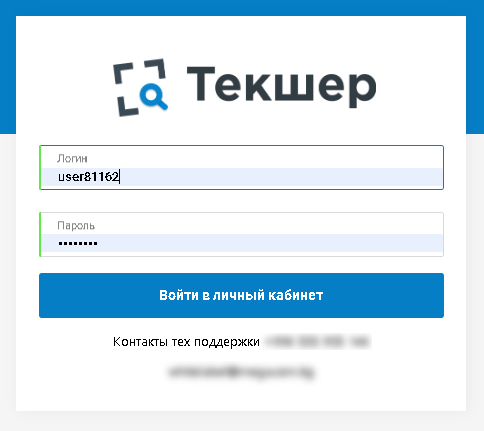 Важно! После первого входа необходимо обязательно произвести смену пароля!Смена пароля Для смены пароля необходимо:- нажать на иконку пользователя в правом верхнем углу;- нажать на кнопку «Профиль»:;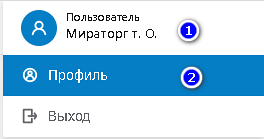 - нажать на кнопку «Изменить пароль»:;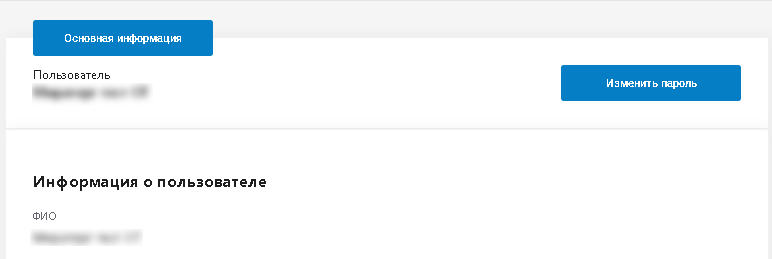 - в отобразившемся окне смены пароля, в поле «Пароль» ввести новый пароль; - в поле «Подтвердите пароль» - подтвердить пароль: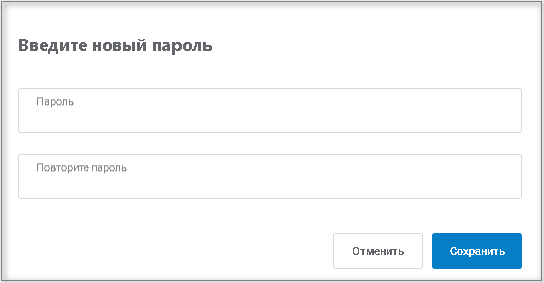 - нажать на кнопку «Сохранить».Операции с товарамиПросмотр списка товаровДля просмотра списка товаров, зарегистрированных в Системе необходимо:- выбрать пункт меню «Товары»:.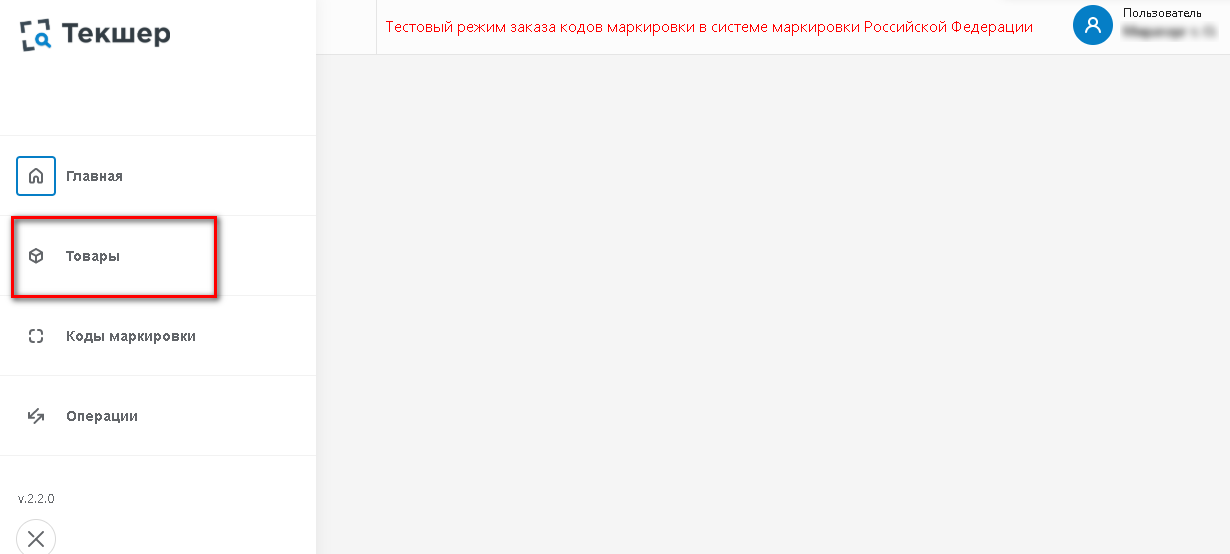 Список товаров, представлен в табличной форме с постраничной разбивкой: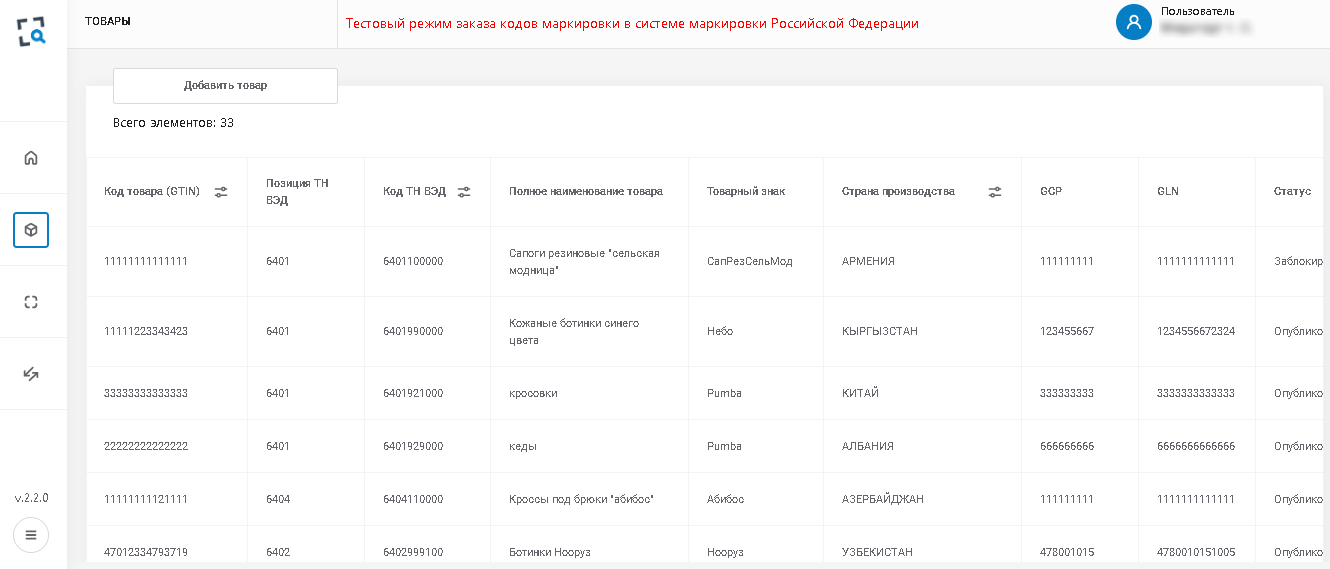 На каждой странице отображается по 20 записей. Для перехода к последующим страницам списка необходимо воспользоваться кнопкой нумерации страниц:.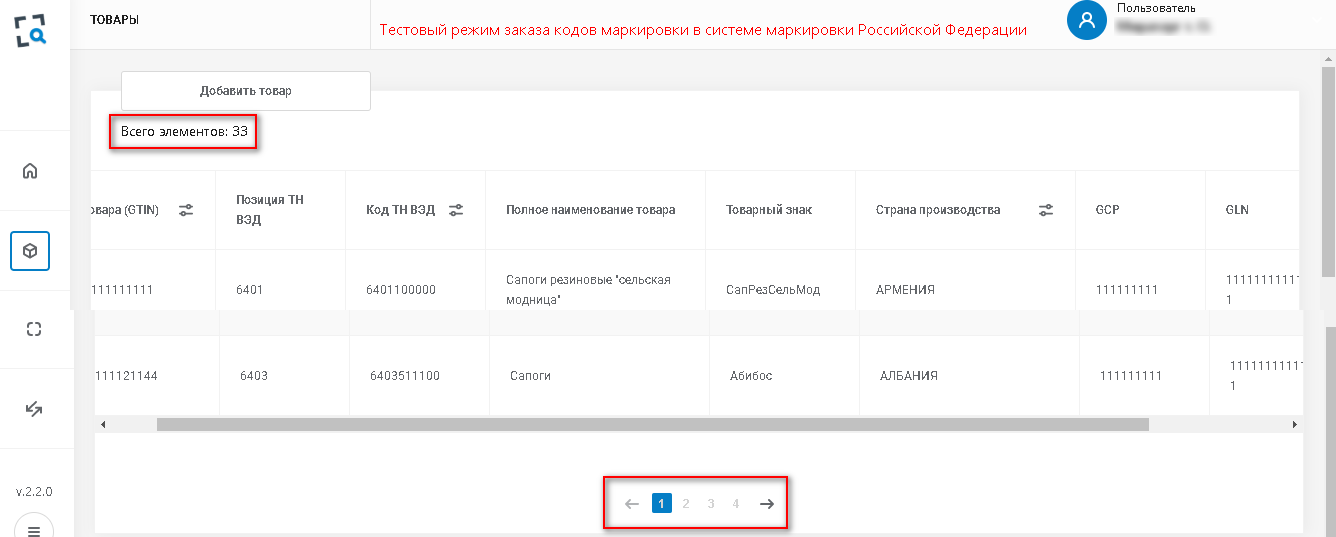 Фильтрация записей в списке товаровВозможность фильтрации реализована для полей «Код товара GTIN», «Код ТНВЭД», «Страна производства» и «Статус»:.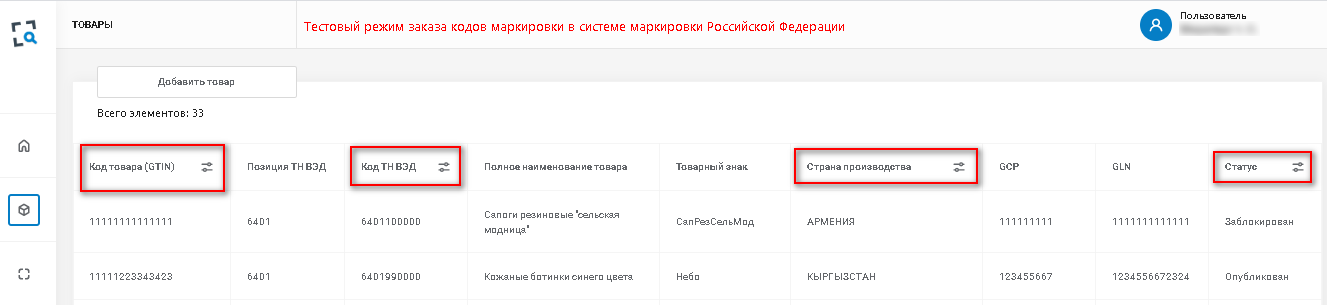 При открытии страницы со списком (либо обновлении страницы) фильтры находятся в состоянии по умолчанию - параметры фильтрации не заданы.Для фильтрации по одному из перечисленных полей необходимо:- нажать левой кнопкой мыши по иконке «фильтр»: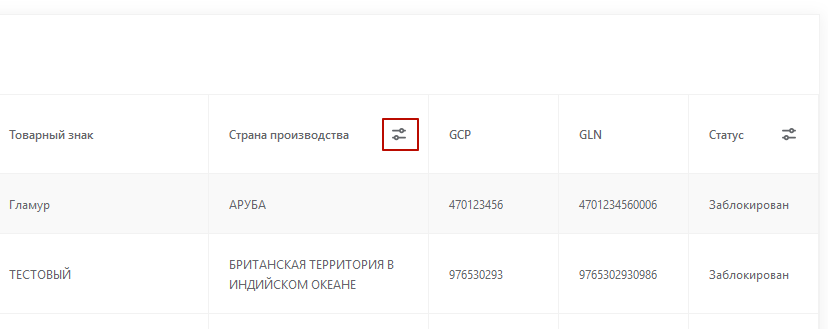 - выбрать одно или несколько значений - параметры фильтрации;- нажать на кнопку «Применить»:.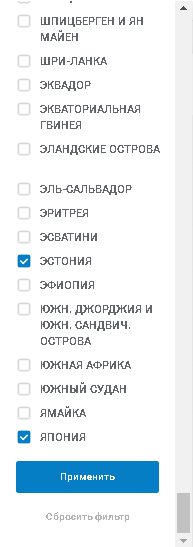 Для того чтобы сбросить значение фильтра (вернуть его в состояние по умолчанию) необходимо выполнить следующие действия:- нажать левой кнопкой мыши по иконке «фильтр»;- нажать кнопку «Сбросить фильтр».Примечание. Возможно одновременное применение к списку фильтров по нескольким полям. Для этого необходимо последовательно настроить каждый фильтр с помощью описанных выше действий.Регистрация нового товара в системеДля регистрации нового товара в Системе необходимо:- выбрать пункт меню «Товары»; - нажать кнопку «Добавить товар»:;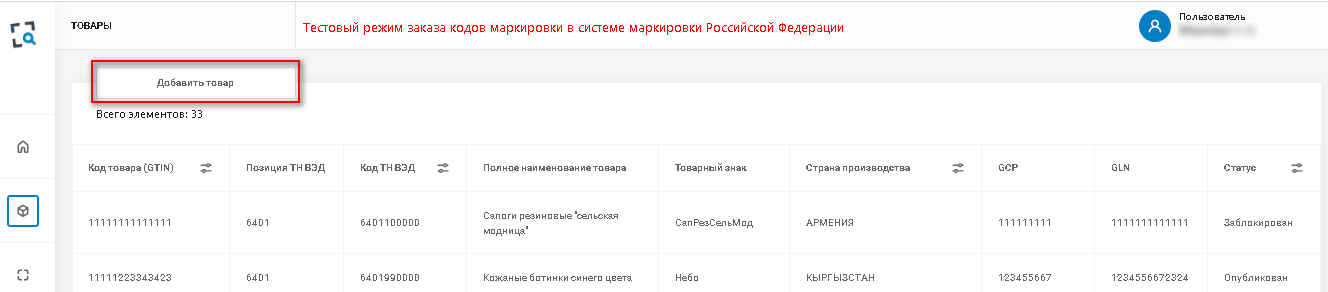 В результате откроется страница регистрации нового товара в Системе:;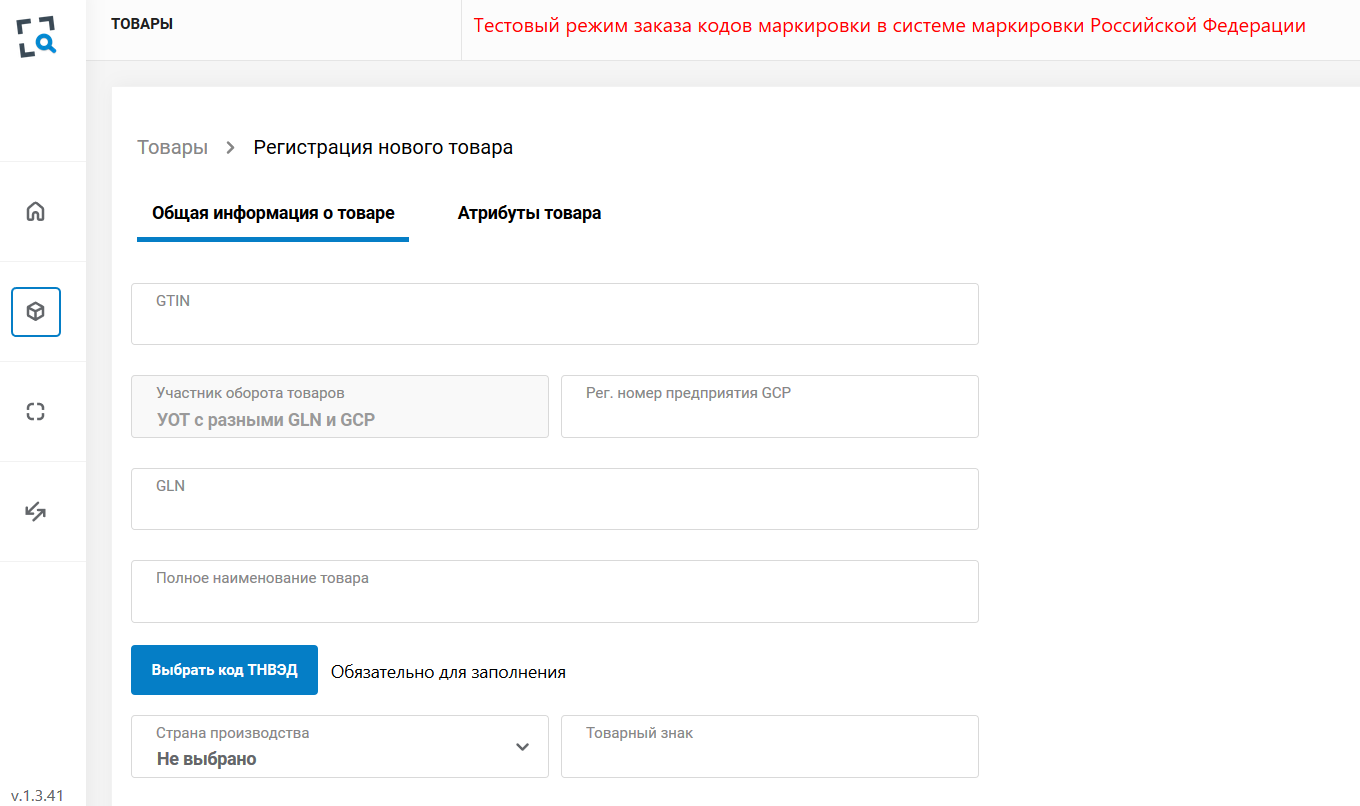 •	во вкладке «Общая информация о товаре» заполнить поля: 1.	GTIN - вводится вручную, уникальный код товара, вводится на основании информации, зарегистрированной УОТ в GS1 филиале своей страны.2.	Регистрационный номер предприятия GCP - вводится вручную, уникальный номер производителя товара в GS1.3. GLN - вводится вручную, уникальный номер производства производителя GS1, первые 9 цифр GLN должны совпадать со значением GCP. 4.	Код ТНВЭД - выбирается одно из значений справочника: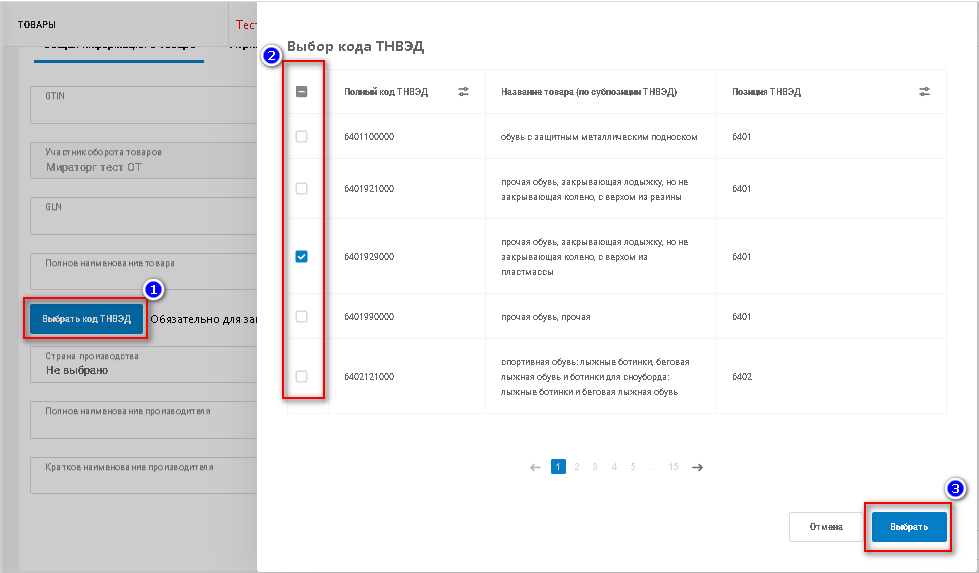 5.	Полное наименование товара - вводится вручную.6.	Страна производства - выбирается одно из значений справочника.7.	Товарный знак - вводится вручную.8.	Идентификатор налогоплательщика производителя - вводится вручную.9.	Краткое наименование производителя - вводится вручную.10.	Полное наименование производителя - вводится вручную.•	на вкладке «Атрибуты товара» заполнить поля, специфичные для товарной группы «Обувь»: 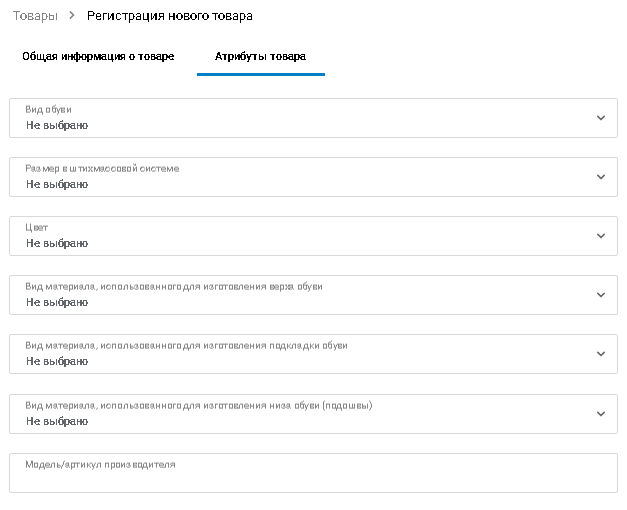 1.	Вид обуви - выбирается одно из значений справочника.2.	Размер в штихмассовой системе - выбирается одно из значений справочника.3.	Цвет - выбирается одно из значений справочника. Примечание. Если в справочнике нет требуемого цвета, нужно выбрать максимально похожий на него цвет. Например, нужен бирюзовый – если в списке его нет - выбрать голубой.4.	Вид материала, использованного для изготовления верха обуви - выбирается одно из значений справочника. 5.	Вид материала, использованного для изготовления подкладки обуви - выбирается одно из значений справочника.6.	Вид материала, использованного для изготовления низа обуви (подошвы) - выбирается одно из значений справочника.Примечание. Если в справочнике нет требуемого материала, нужно выбрать максимально подходящий из предложенного списка.7.	Модель артикул производителя - вводится вручную.•	нажать кнопку «Сохранить».Важно! Каждый регистрируемый товар в Системе должен быть уникален по набору данных перечисленных полей относительно товаров, уже зарегистрированных в Системе. Создание в Системе дубликатов товаров запрещено!В результате успешного сохранения в Системе сохраняется новая запись товара в статусе "Черновик" и откроется страница-карточка созданного товара:.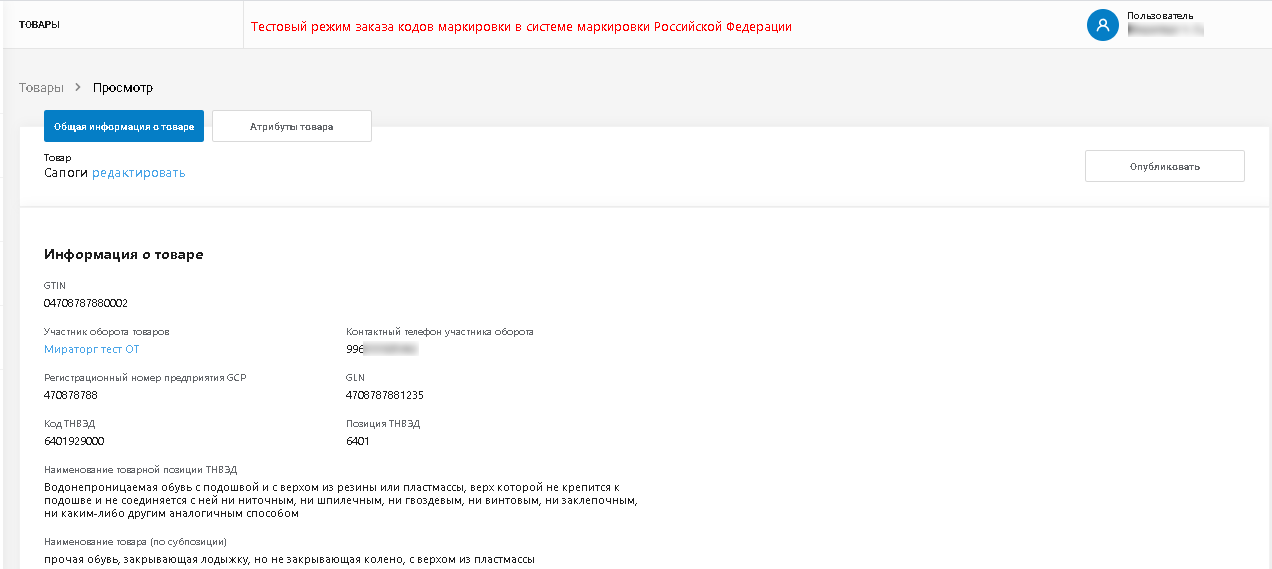 До нажатия кнопки «Опубликовать» есть возможность редактировать черновик карточки товара, для этого необходимо нажать на кнопку «Редактировать»: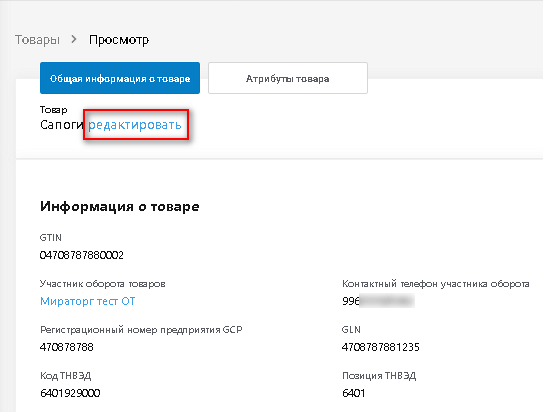 В результате откроется страница редактирования информации о выбранном товаре.- внесите изменения в одно или несколько полей раздела «Общая информация о товаре» и / или «Атрибуты товара»;- нажать на кнопку «Сохранить». Важно. Информация, сохраненная в результате редактирования не должна дублировать уже имеющиеся в Системе товары. Создание в Системе дубликатов товаров запрещено!Для отмены регистрации нового товара необходимо на странице регистрации нового товара нажать кнопку «Отмена» и затем подтвердить свое действие в открывшемся диалоговом окне:.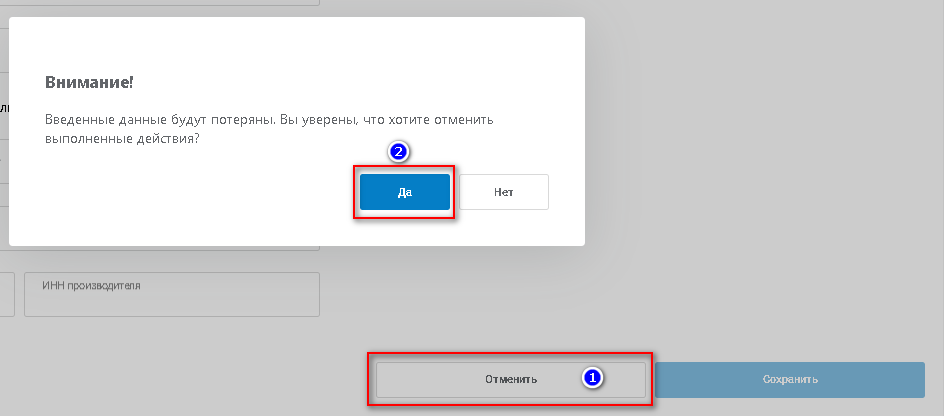 Важно! При отмене регистрации нового товара все ранее введенные значения будут удалены!Для публикации карточки товара необходимо нажать на кнопку «Опубликовать»:.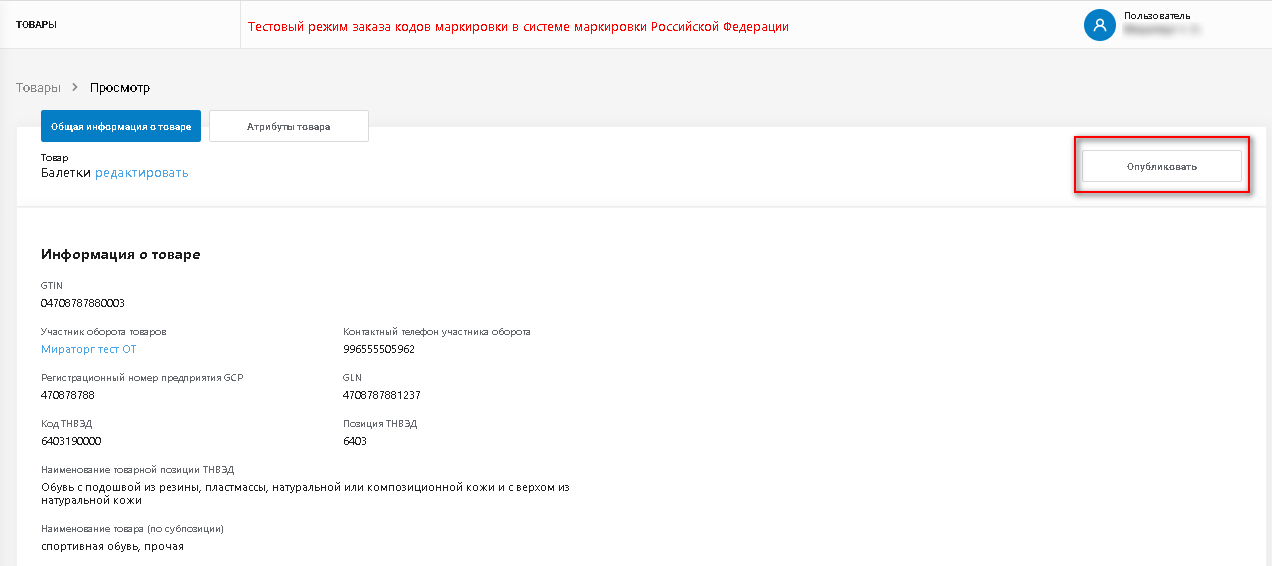 если товар находится в статусе «Опубликован», то его можно заблокировать; для этого выполните нажатие по кнопочному элементу «Заблокировать» в верхней части страницы: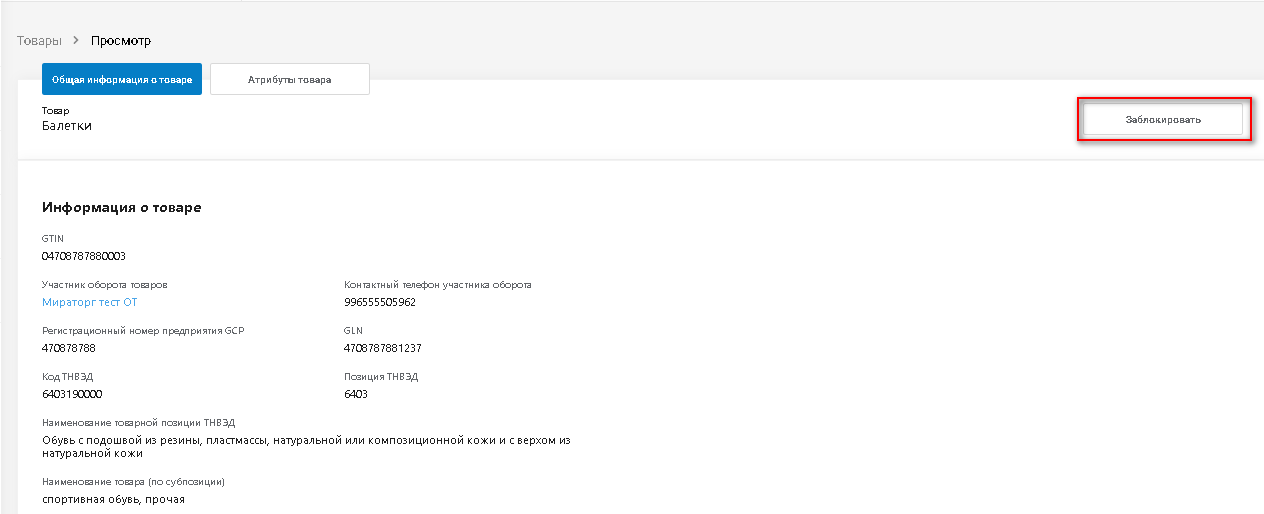 если товар находится в статусе «Заблокирован», то его можно опубликовать; для этого выполните нажатие по кнопочному элементу «Опубликовать» в верхней части страницы.Просмотр информации о товареДля просмотра информации о товаре необходимо:- выбрать пункт меню «Товары»; - выбрать запись из списка товаров и нажать кнопку мыши по выбранной записи:.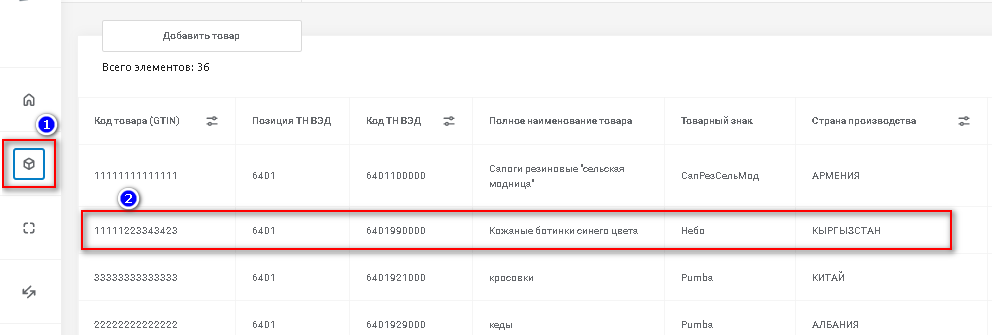 В результате откроется страница с информацией о выбранном товаре:.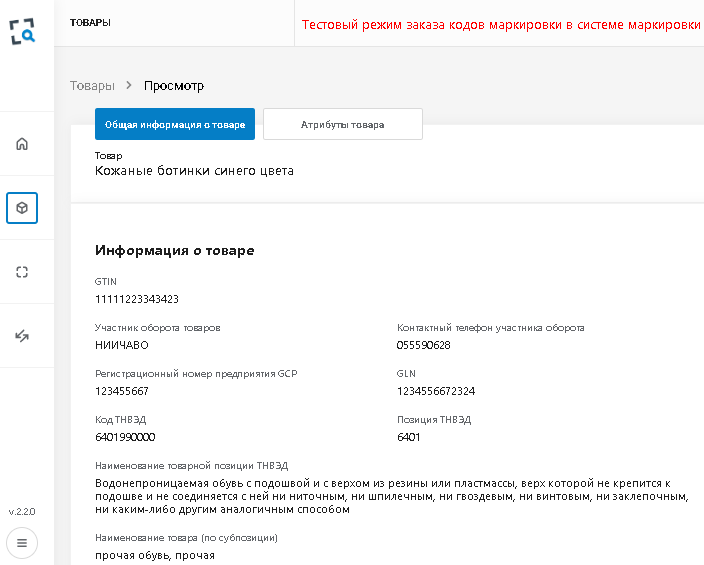 Информация разделена на два раздела «Общая информация о товаре» и «Атрибуты товара». Переход между разделами осуществляется с помощью клика по названию раздела.Операции с КМОграничения:• в заказе на эмиссию допустимо указывать только один товар (GTIN);• максимальное количество кодов маркировки в одном заказе - 30 000.3.1 Регистрация заказа КМ на эмиссию с автоматическим получением серийных номеровДля регистрации заказа на эмиссию кодов маркировки с автоматическим получением номеров необходимо:- выбрать пункт меню «Операции»:;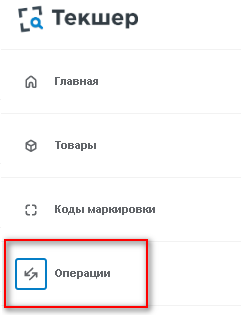 - левой клавишей мыши нажать на кнопку «Добавить операцию»:;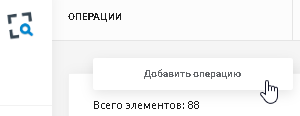 - в открывшемся контекстном меню выбрать значение «Заказ на эмиссию КМ»:.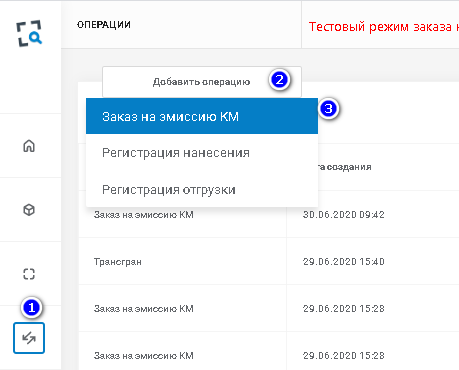 В результате откроется страница регистрации операции с выбранным типом «Заказ на эмиссию»: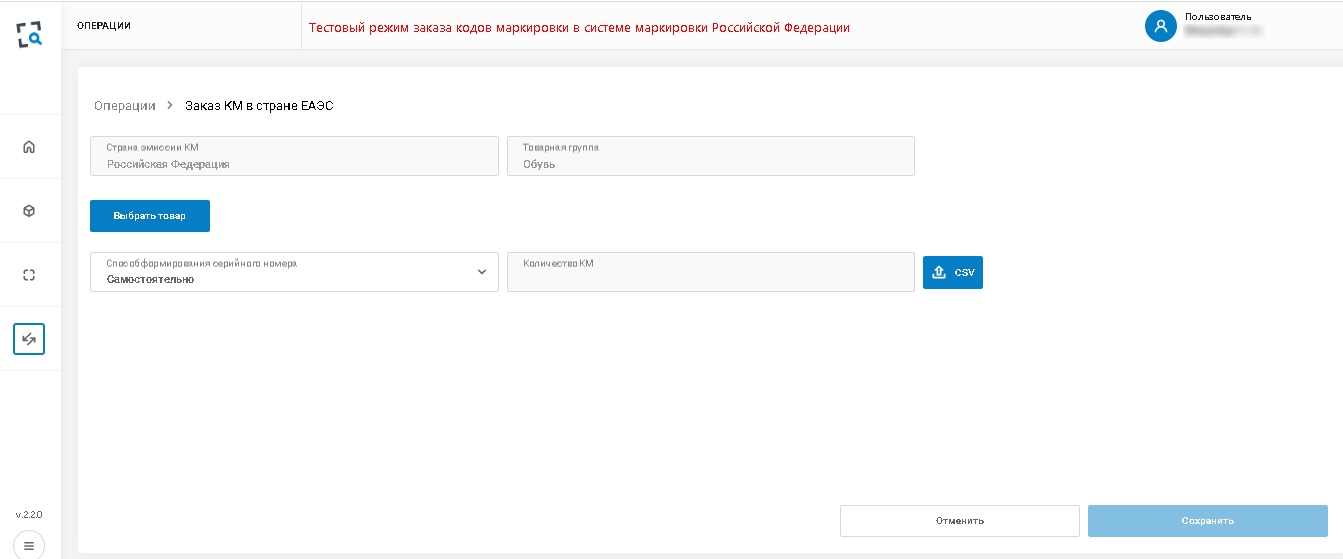 Далее необходимо заполнить форму заказа:- нажать на кнопку «Выбрать товар» (к выбору доступны товары в статусе «Опубликован»);- выбрать один из товаров в открывшемся списке;- установить галочку в чек-боксе выбранной записи;- нажать кнопку «Выбрать»:.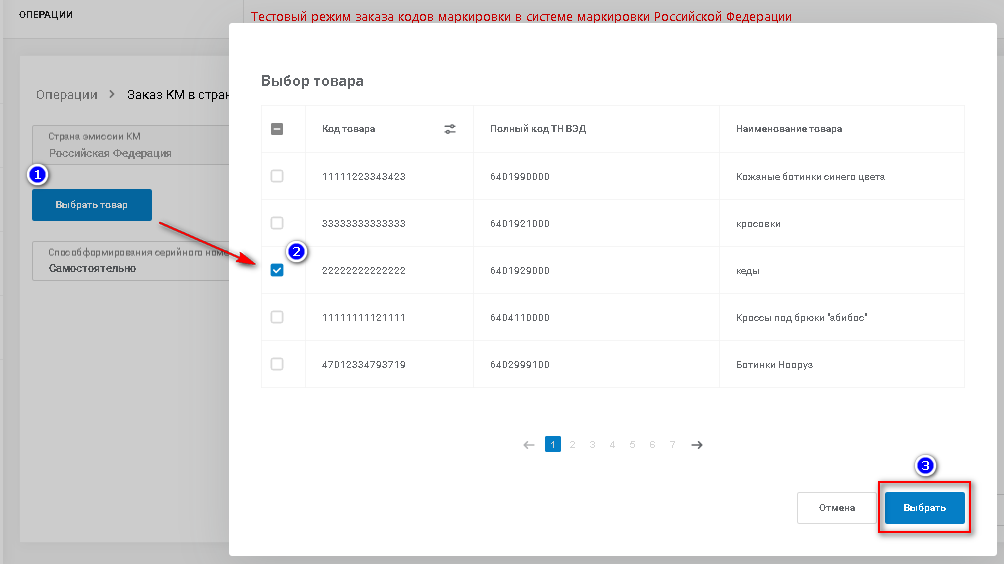 - выбрать в качестве способа формирования серийного номера значение «Автоматически»;- указать количество требуемых кодов маркировки;- нажать кнопку «Сохранить»:.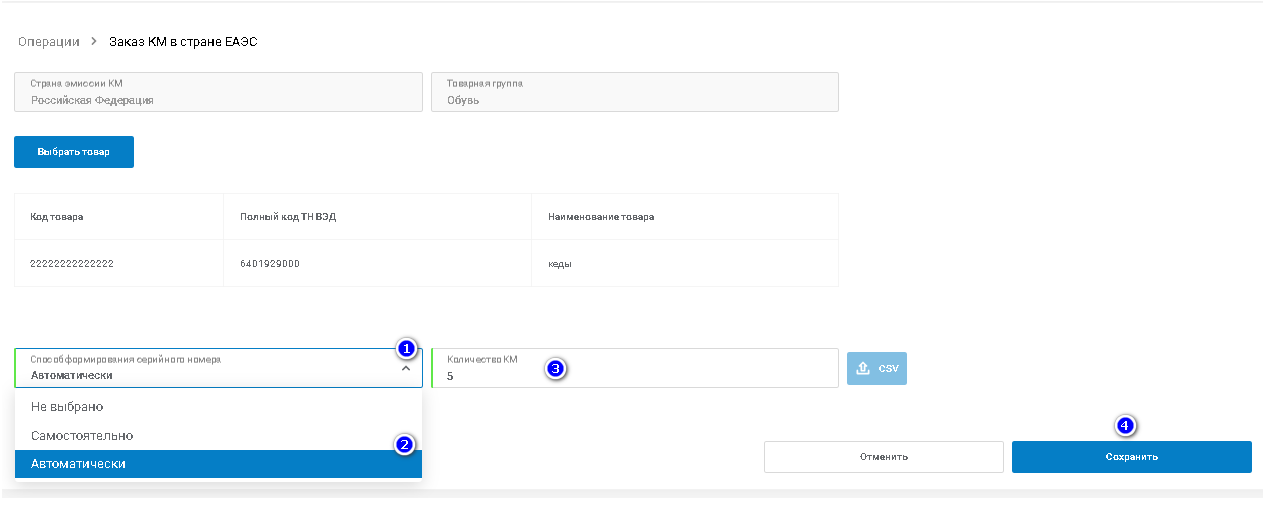 После сохранения операции выполняется автоматический переход на форму просмотра списка операций по УОТ для контроля статуса выполнения заказа на эмиссию:.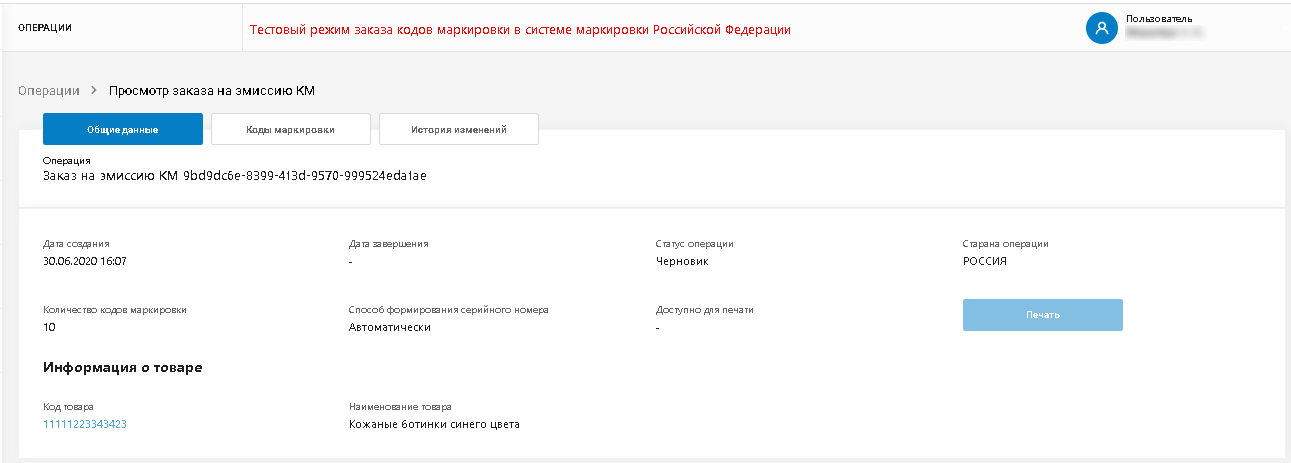 3.2 Регистрация заказа КМ на эмиссию с помощью загрузки серийных номеров из файлаПодготовка файла формата csv, содержащего серийные номера по следующим требованиям:•	одна строка файла содержит один серийный номер;•	длина серийного номера (для товарной группы обувь) составляет 13 символов;•	допустимые символы: заглавные и прописные буквы латинского алфавита, цифры, специальные символы: !”%&’*+-./_,:;=<>?•	кодировка Юникод (UTF-8);•	в конце каждой строки должен быть символ перевода строки (CR / LF), в последней строке CR/LF не обязателен;•	строка заголовка не допускается.Для регистрации заказа на эмиссию кодов маркировки с помощью загрузки серийных номеров необходимо:
- выбрать пункт меню «Операции»:;- левой клавишей мыши нажать на кнопку «Добавить операцию»:;- в открывшемся контекстном меню выбрать значение «Заказ на эмиссию КМ»:.В результате откроется страница регистрации операции с выбранным типом «Заказ на эмиссию»:Далее необходимо заполнить форму заказа:- нажать на кнопку «Выбрать товар» (к выбору доступны товары в статусе «Опубликован»);- выбрать один из товаров в открывшемся списке;- установить галочку в чек-боксе выбранной записи;- нажать кнопку «Выбрать»:.- выбрать в качестве способа формирования серийного номера значение «Самостоятельно»:;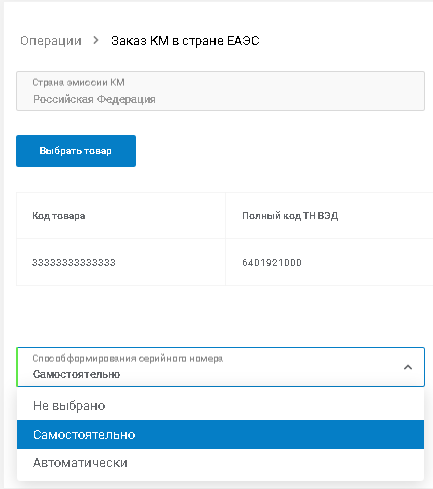 - загрузить заранее подготовленный файл:;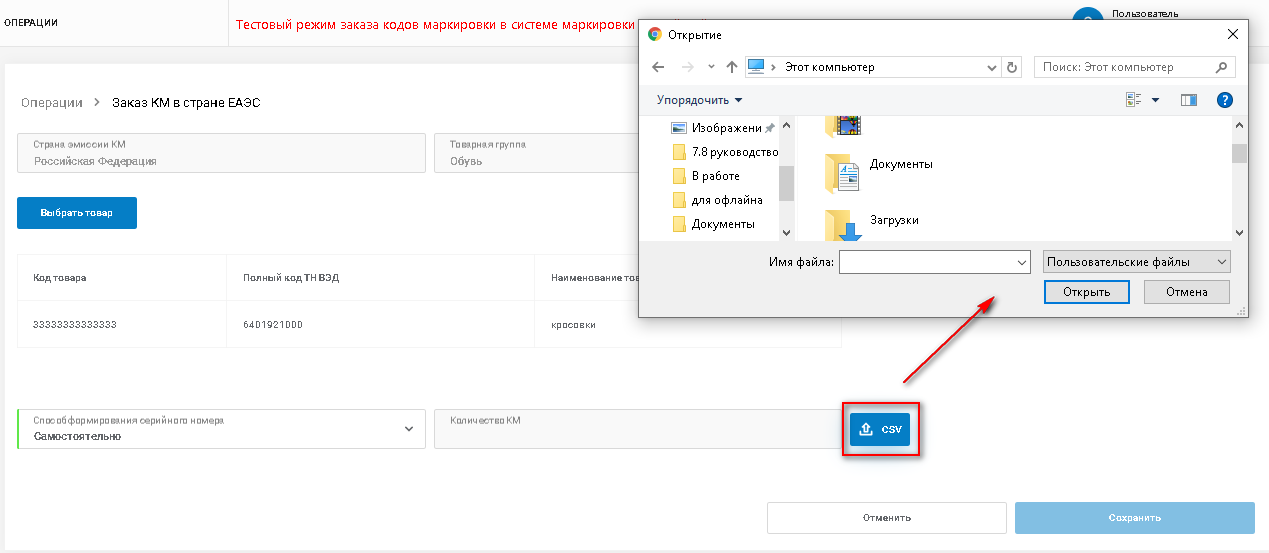 •	если файл подготовлен корректно, то в поле «Количество кодов маркировки» отобразится полученное значение количества загруженных серийных номеров;•	если файл некорректен, то отобразится сообщение об ошибке; в этом случае необходимо подготовить файл и загрузить его повторно.•	нажать кнопку «Сохранить».Для отмены процедуры регистрации заказа необходимо на странице регистрации операции нажать кнопку «Отмена» и затем подтвердить свое намерение в диалоговом окне:.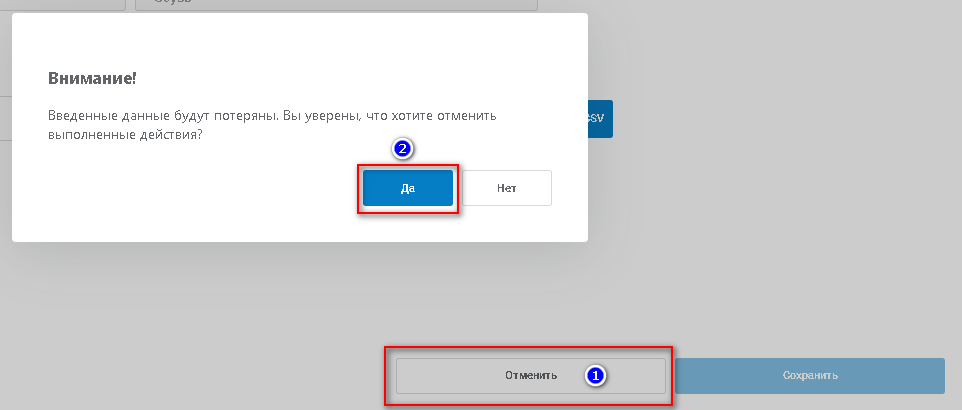 В результате операция регистрации будет прервана. Введенные на странице регистрации данные удаляются, после чего открывается страница с просмотром списка операций, производимых в Системе.3.3 Просмотр заказа на эмиссиюВажно! Пользователю доступны только те операции, владельцем (создателем) которых является УОТ, указанный в его учетной записи.Для просмотра информации по заказу КМ на эмиссию необходимо:- выбрать пункт меню «Операции»;- выбрать в списке операций запись с значением поля «Тип операции» - «Заказ на эмиссию КМ»;- нажать кнопкой мыши по выбранной записи:;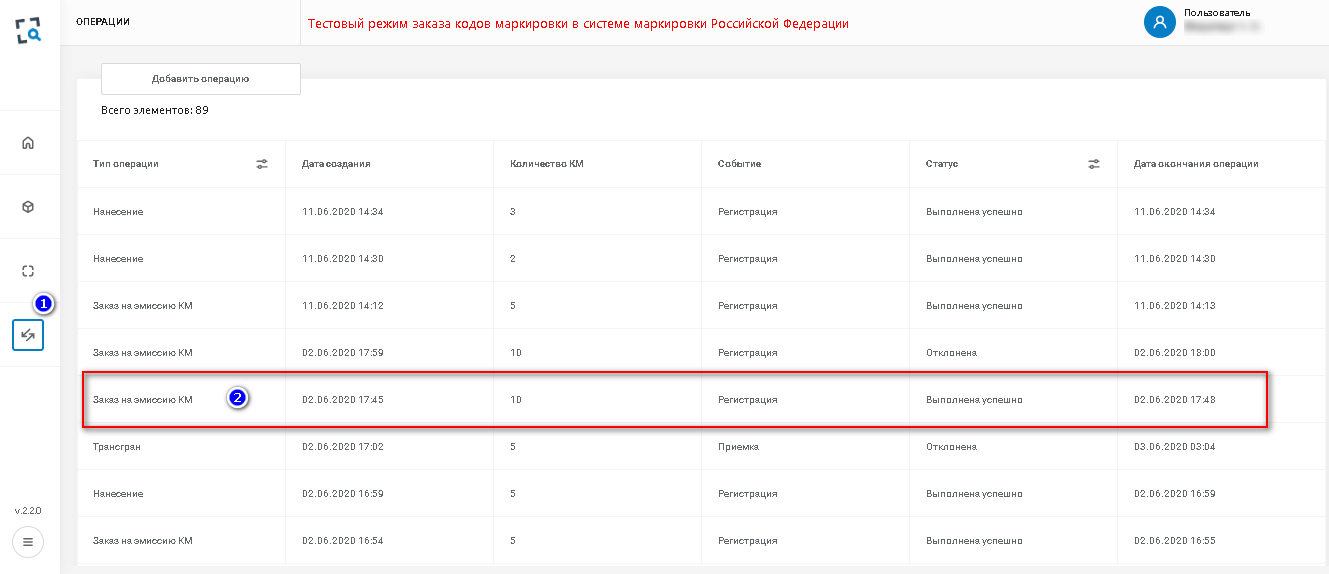 В результате откроется страница просмотра информации о заказе КМ на эмиссию:.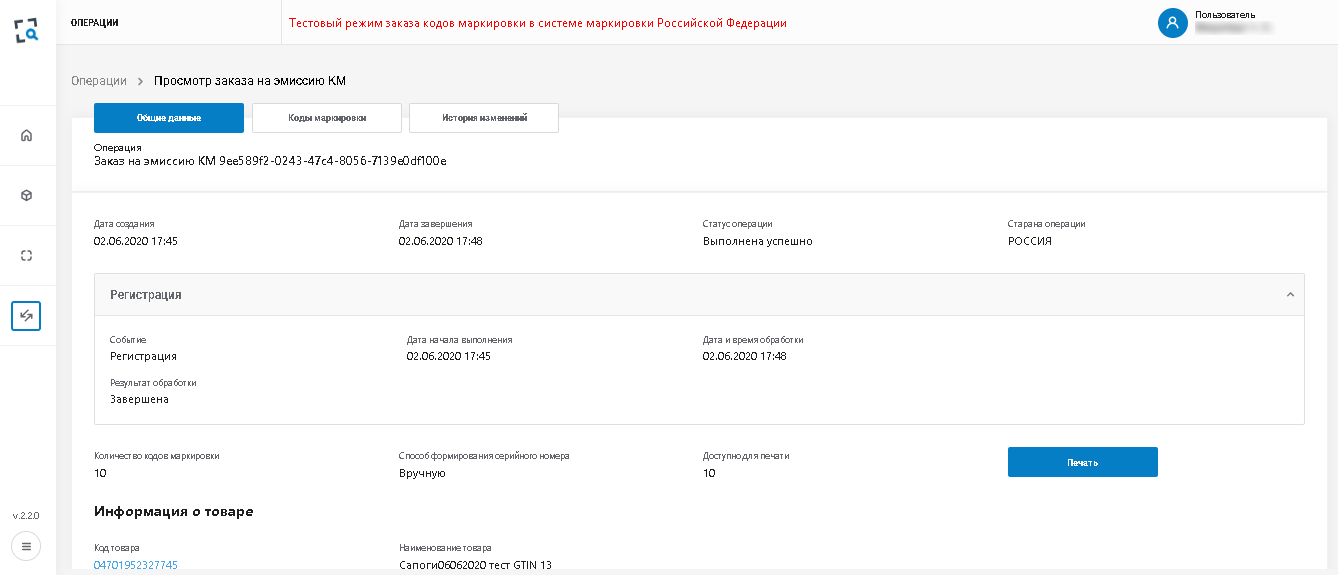 Информация о заказе разделена на три подраздела:Вкладка «Общие данные» содержит следующий перечень полей:;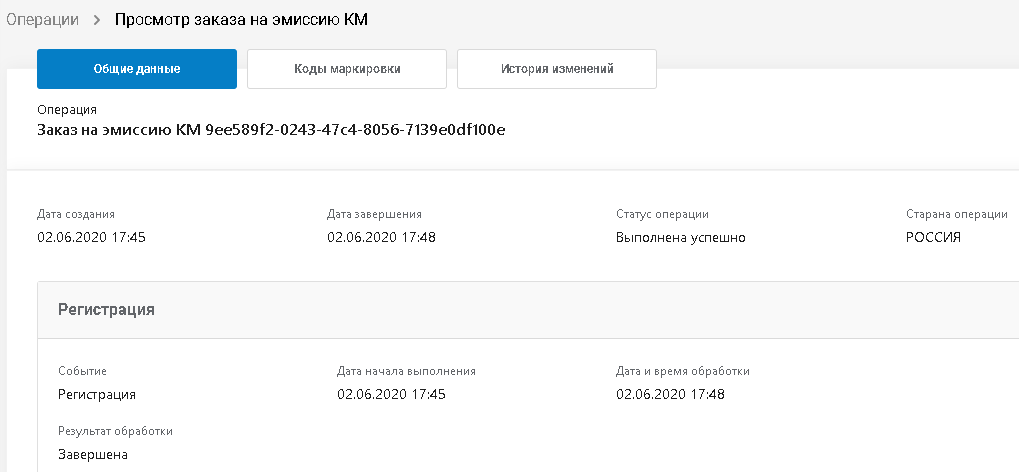 Вкладка «Коды маркировки» содержит следующий перечень полей:;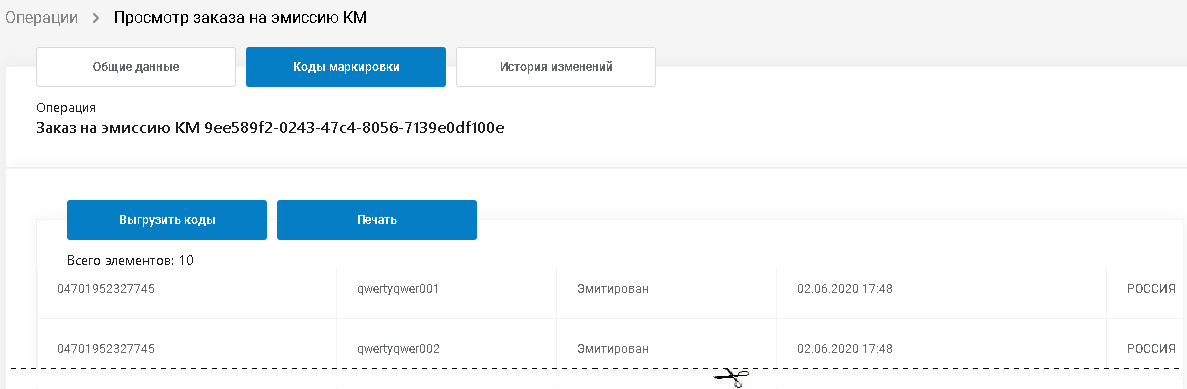 Вкладка «История изменений» представлена в табличной форме и содержит следующий перечень полей:.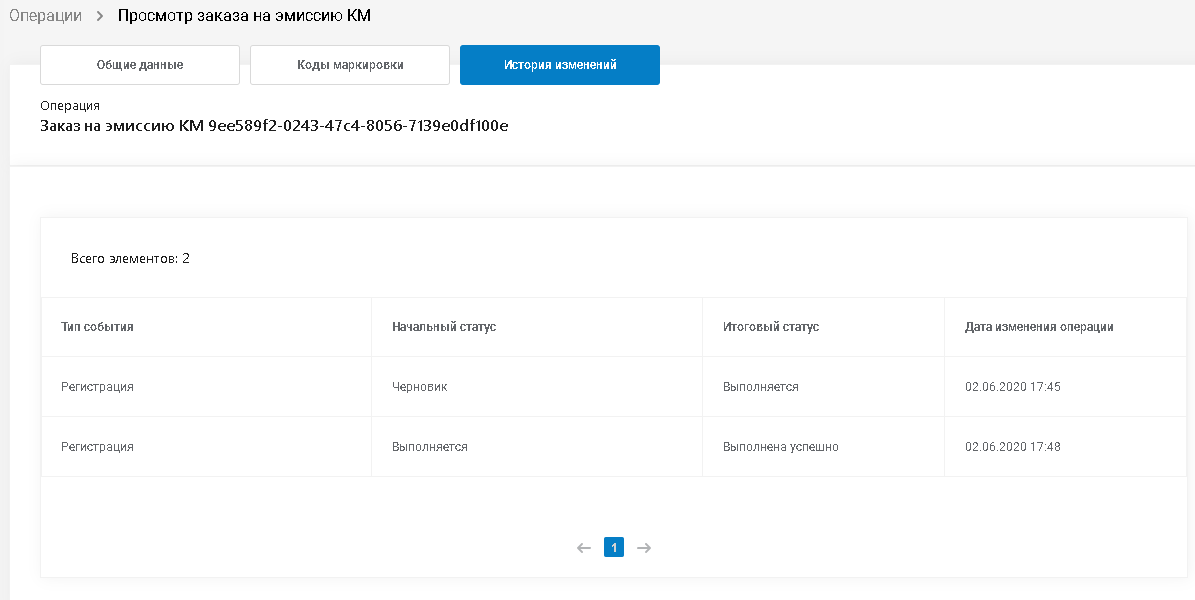 3.4	Просмотр списка КМДля доступа к списку КМ, необходимо:- выбрать пункт меню «Коды маркировки»;- просмотреть сформированный список:.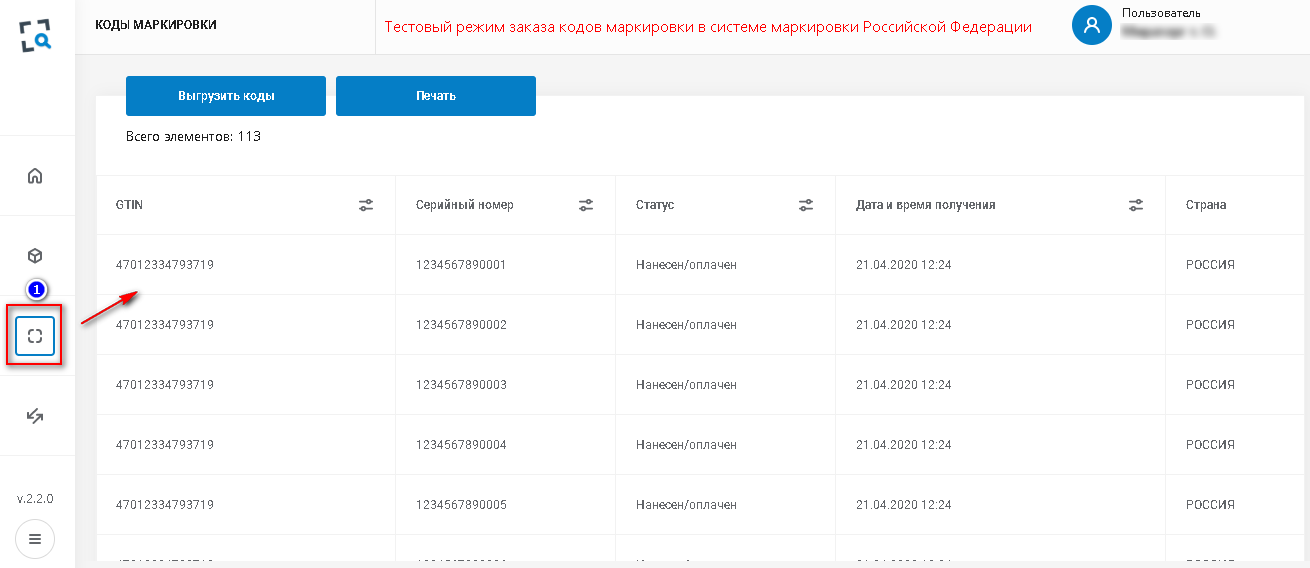 Список КМ, представлен в табличной форме с постраничной разбивкой со следующим перечнем полей:•	GTIN;•	Серийный номер;•	Статус – заполняется актуальным значением статуса кода маркировки;•	Дата и время получения – дата и время получения кода маркировки из системы-эмитента;•	Страна - заполняется значением страны, эмитировавшей код.Важно. Список содержит только те КМ, владельцем которых является УОТ, указанный в учетной записи пользователя.Над таблицей отображается общее количество записей списка в текущей выборке.Для всех полей списка реализована сортировка записей по столбцу. Для запуска сортировки необходимо нажать кнопкой мыши по заголовку столбца:.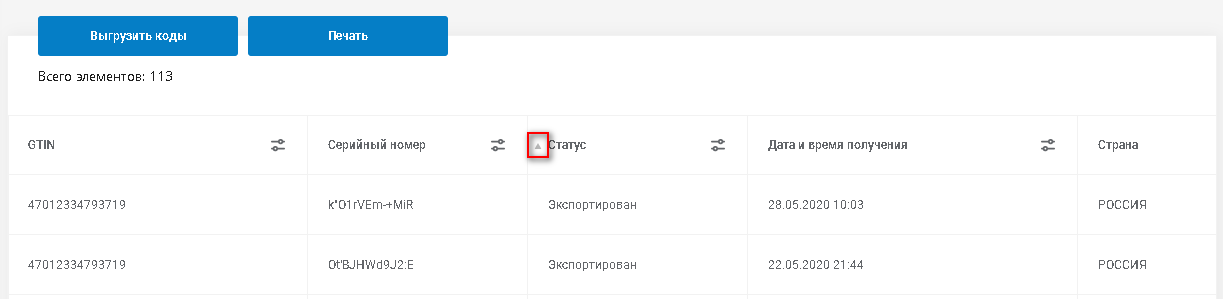 3.5 	Фильтрация записей в списке КМ по значению поля «Статус»При открытии страницы со списком (либо обновлении страницы) фильтр находится в состоянии по умолчанию - ни один параметр для фильтра не выбран.Для того чтобы настроить фильтрацию записей по статусу необходимо:- выполнить нажатие левой клавишей мыши по иконке «фильтр»: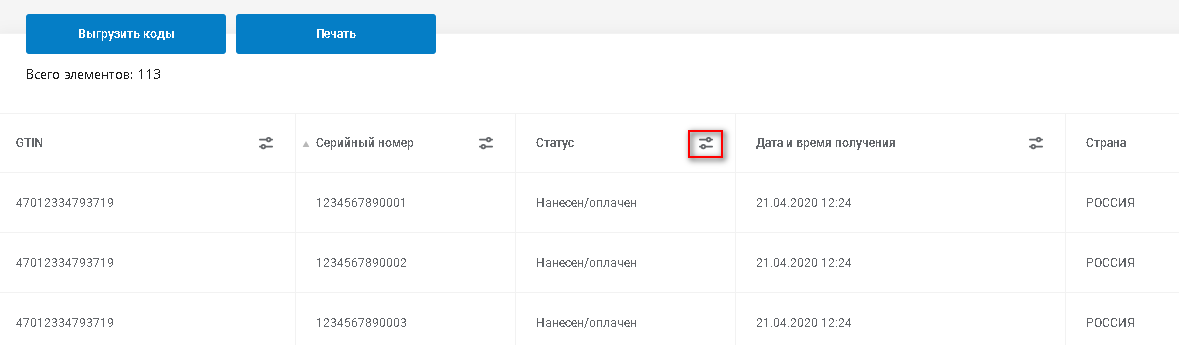 - выбрать одно или несколько значений - параметры фильтрации;- нажать на кнопку «Применить»:.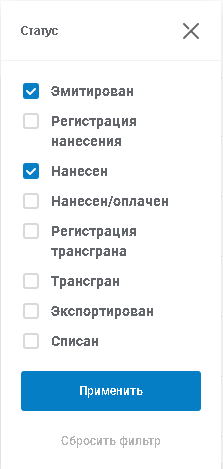 Для того чтобы сбросить значение фильтра (вернуть его в состояние по умолчанию) необходимо раскрыть параметры фильтра и нажать кнопку «Сбросить фильтр»:.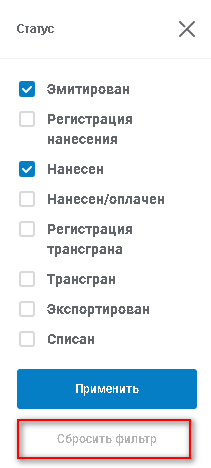 Возможно одновременное применение к списку и фильтра и сортировок по одному или нескольким полям:.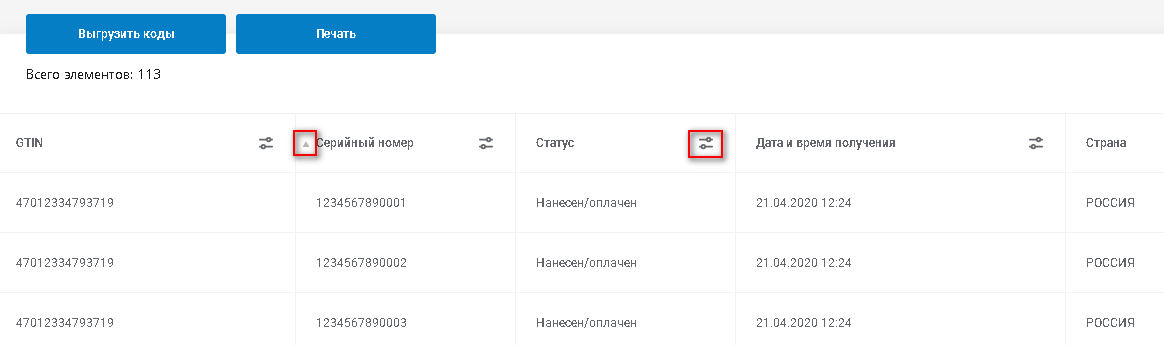 3.6 	Получение и печать КМ (в формате PDF) с возможностью нанесения (отправки отчета о нанесении в систему-эмитент кодов маркировки)Примечание. «Регистрация нанесения» в данном случае означает автоматическое создание операции «Нанесение» и отправку данных отчета о нанесении в систему-эмитент кодов маркировки.Важно. Предварительно должнен быть зарегистрирован заказ КМ на эмиссию.Для печати КМ с возможностью нанесения необходимо:- выбрать пункт меню «Операции»:;- выбрать запись в списке операций с типом «Заказ на эмиссию КМ» и перейти к просмотру её данных нажатием кнопкой мыши по выбранной записи:;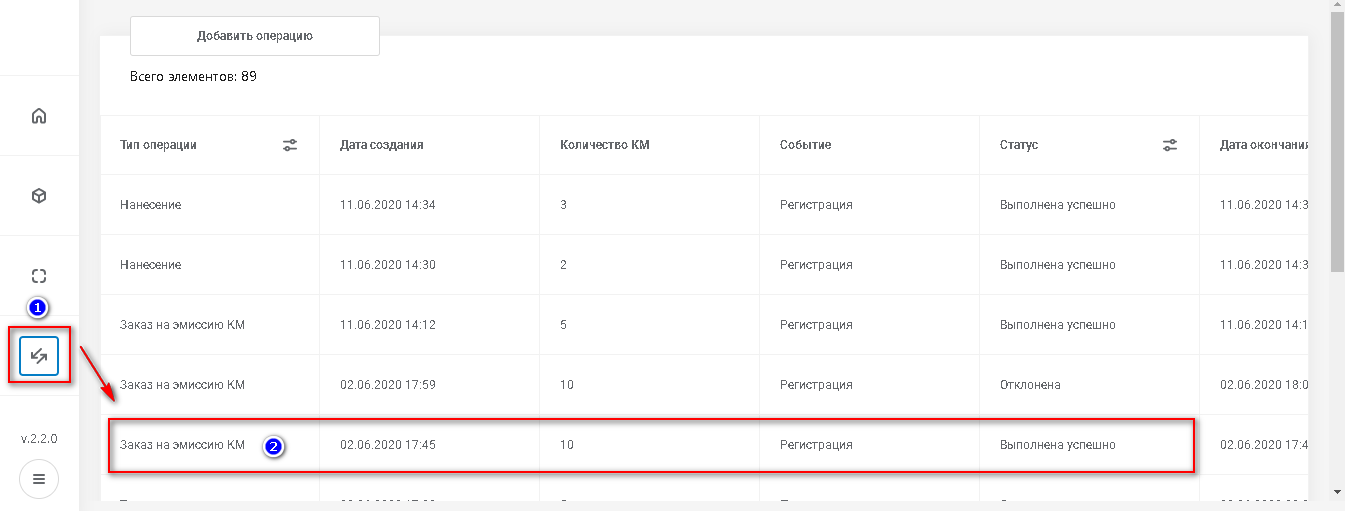 - перейти на вкладку «Общие данные»;- нажать на кнопку «Печать»:;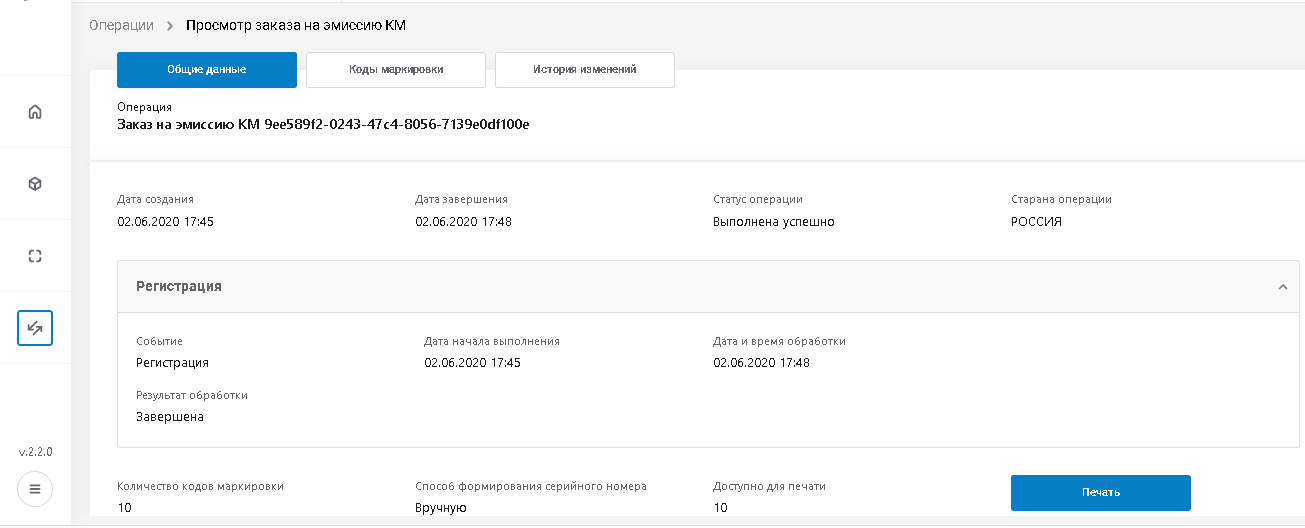 - в качестве формата файла выбрать значение PDF;- выбрать требуемый шаблон для PDF формата;- указать количество КМ;Важно! Количество КМ для печати в формате PDF не должно превышать 500!- для отправки отчета о нанесения КМ необходимо установить галочку в чек-боксе «Зарегистрировать отчет о нанесении на печатаемые коды маркировки» - опция выбрана по умолчанию. Для печати кодов маркировки без отправки отчета о нанесении в систему-эмитент кодов маркировки необходимо снять галочку с чек-бокса;- нажать на кнопку «Печать»: ;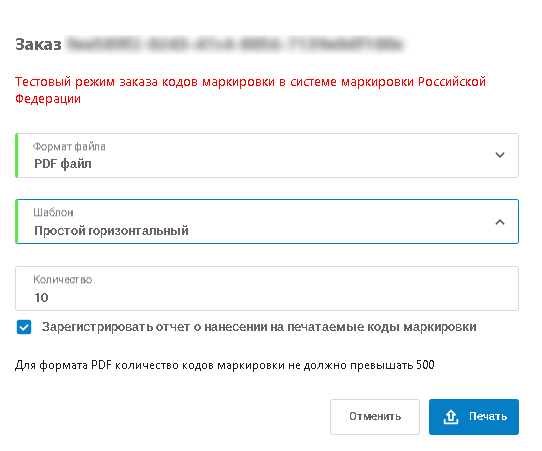 - сохранить и просмотреть открывшийся файл: 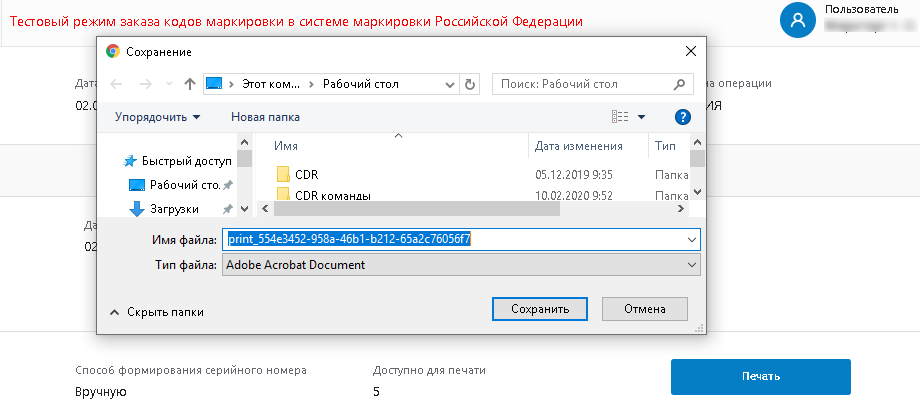 Пример разных видов шаблонов для печати:.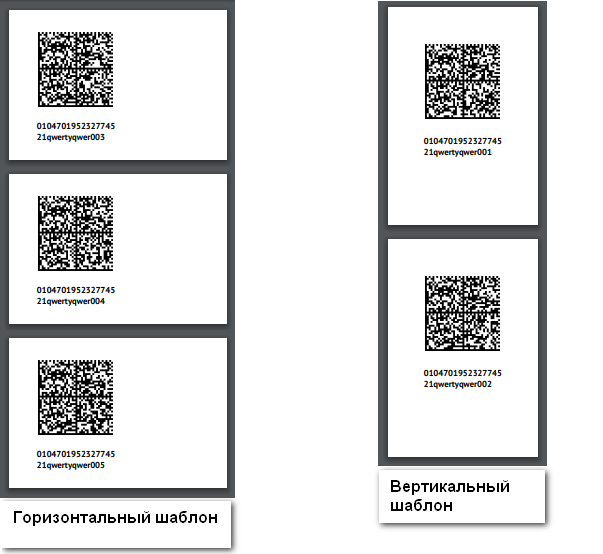 3.7 Получение и печать КМ (в формате CSV) с возможностью отправки отчета о нанесенииПримечание. «Регистрация нанесения» в данном случае означает автоматическое создание операции «Нанесение» и отправку отчета о нанесении в систему-эмитент кодов маркировки.Важно. Предварительно должнен быть зарегистрирован заказ КМ на эмиссию.Для печати КМ с возможностью нанесения необходимо:- выбрать пункт меню «Операции»:;- выбрать запись в списке операций с типом «Заказ на эмиссию КМ» и перейти к просмотру её данных нажатием кнопкой мыши по выбранной записи:;- перейти на вкладку «Общие данные»;- нажать на кнопку «Печать»:;- в качестве формата файла выбрать значение «CSV»;- указать количество КМ;Важно! Количество КМ для печати в формате CSV не должно превышать 30 000.- для отправки отчета о нанесения КМ необходимо установить галочку в чек-боксе «Зарегистрировать отчет о нанесении на печатаемые коды маркировки» - опция выбрана по умолчанию. Для печати кодов маркировки без отправки отчета о нанесении в систему-эмитент кодов маркировки необходимо снять галочку с чек-бокса;- нажать на кнопку «Печать»:;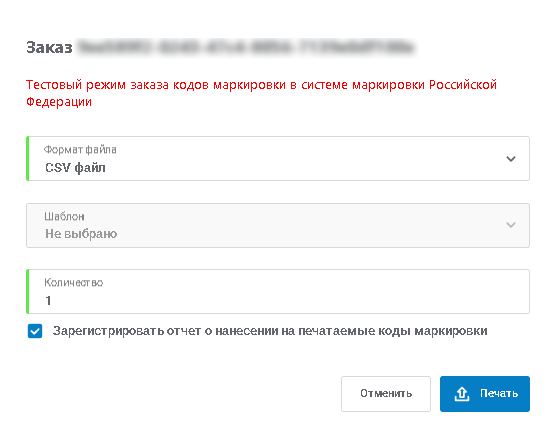 - сохранить и просмотреть открывшийся файл: .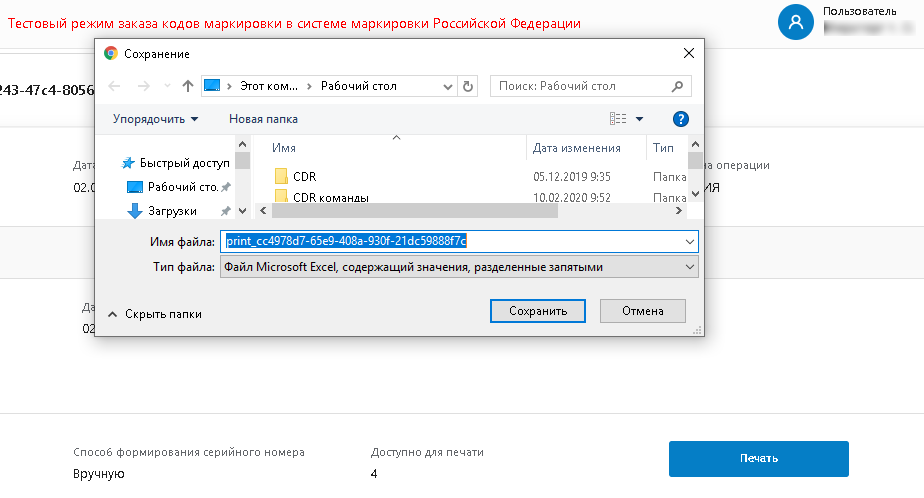 Примечание. После выполнения печати кодов маркировки в csv или pdf из вкладки «Основные данные» заказа на эмиссию количество доступных КМ для печати уменьшается на количество напечатанных кодов, у напечатанных кодов статус изменяется на «Нанесен» (если не выбрана опция «Зарегистрировать нанесение», в противном случае статус «Регистрация нанесения»).3.8 Повторная печать КМПовторная печать КМ осуществляется после получения КМ.Важно! Статус КМ, планируемых к печати должен быть отличен от «Эмитирован».Для повторной печати КМ необходимо:- выбрать пункт меню «Коды маркировки»:;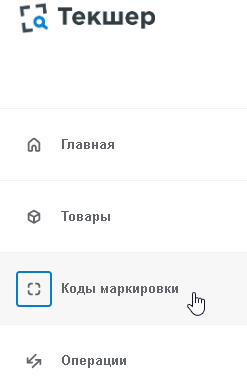 - сформировать выборку, используя фильтры и опции сортировки;- нажать на кнопку «Печать»:;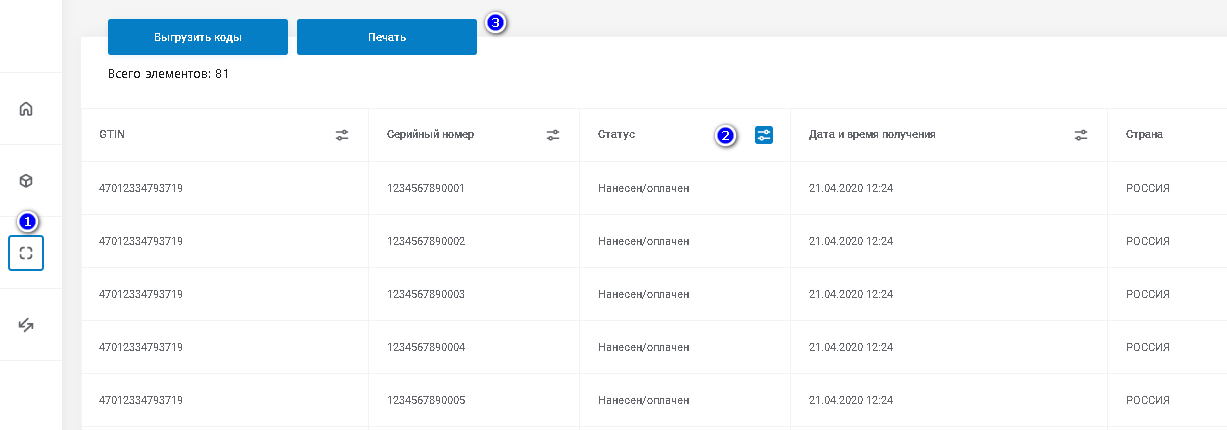 - выбрать формат файла печати - PDF или CSV;- для формата PDF указать количество КМ выводимых на печать;- нажать на кнопку «Печать»:;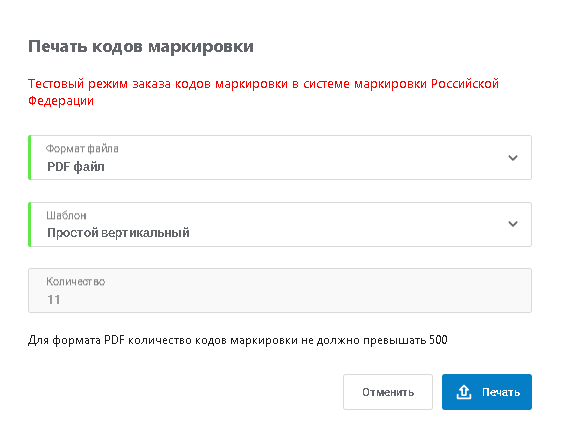 - просмотреть /отправить на печать сформированный файл:.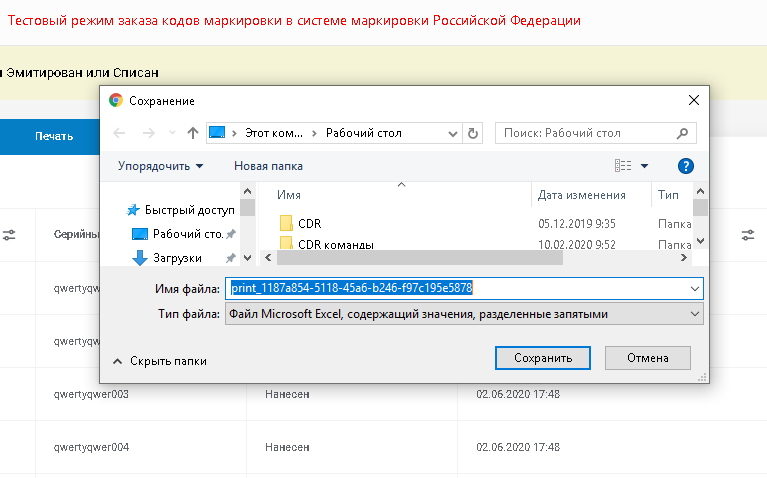 3.9 Выгрузка КМ в файлДля выгрузки КМ в файл необходимо:- выбрать пункт меню «Коды маркировки»;- нажать на кнопку «Выгрузить коды»;- просмотреть полученный файл:.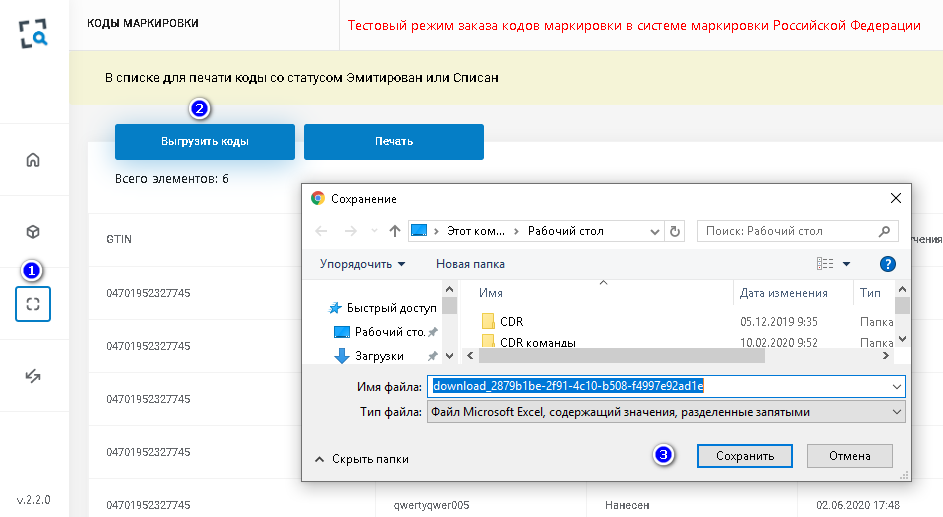 3.10 Регистрация отчета о нанесении кодов маркировки с загрузкой из файлаВажно. Коды маркировки должны находится в статусе «Нанесен».Подготовить файл правильной формы для загрузки КМ. Файл должен быть сформирован в формате csv, содержать список кодов маркировки, для которых регистрируется нанесение. Коды маркировки должны быть внесены в файл полностью, включая код проверки. Файл может быть сформирован автоматически, см п. 3.9 настоящего руководства.Для регистрации отчета о нанесении КМ необходимо: - в основном меню выбрать пункт меню "Операции";- нажать на кнопку "Добавить операцию" и в выпадающем списке выбрать значение "Регистрация нанесения":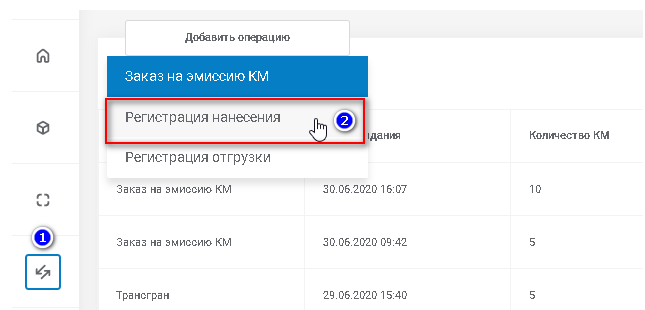 - нажать на кнопку «csv» и выбрать файл с КМ:;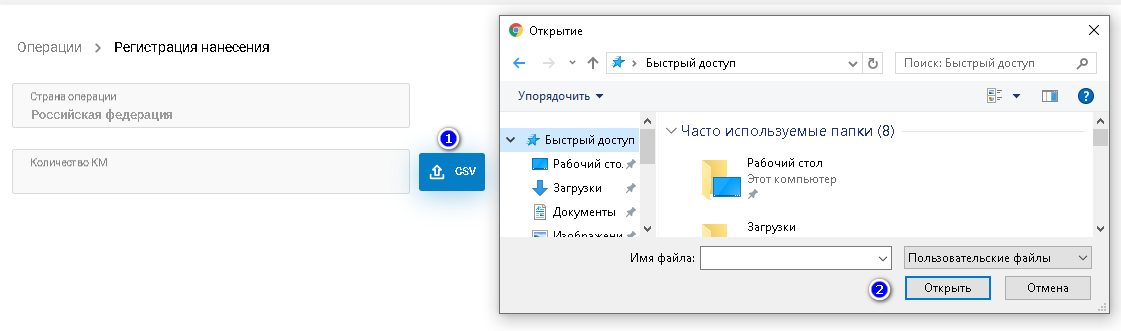 если файл загружен и обработан Системой корректно, то на форме отобразится количество загруженных КМ и станет доступна кнопка «Сохранить»:.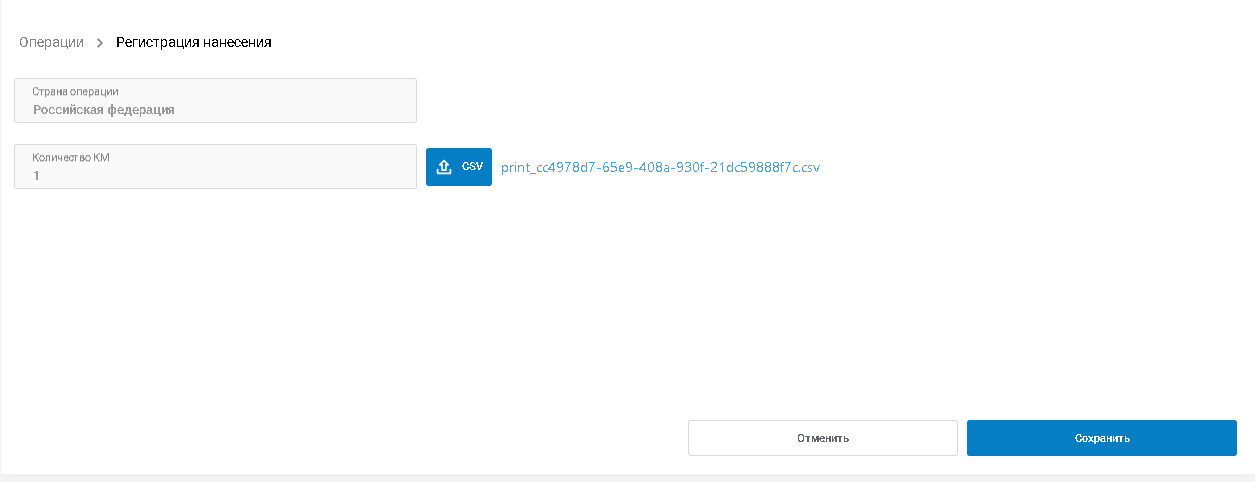 b.	если статус кодов маркировки в файле не соответствует значению «Нанесен» или УОТ не является владельцем кодов маркировки, то Системой будет сформировано соответствующее сообщение об ошибке;c.	если количество загруженных КМ в результате загрузки файла равно 0, то необходимо скорректировать загружаемый файл и повторить загрузку.- нажать кнопку "Сохранить".В результате Система осуществит передачу данных отчета о нанесении в систему маркировки Российской Федерации и откроется форма просмотра данных зарегистрированной операции «Отчет о нанесении»:.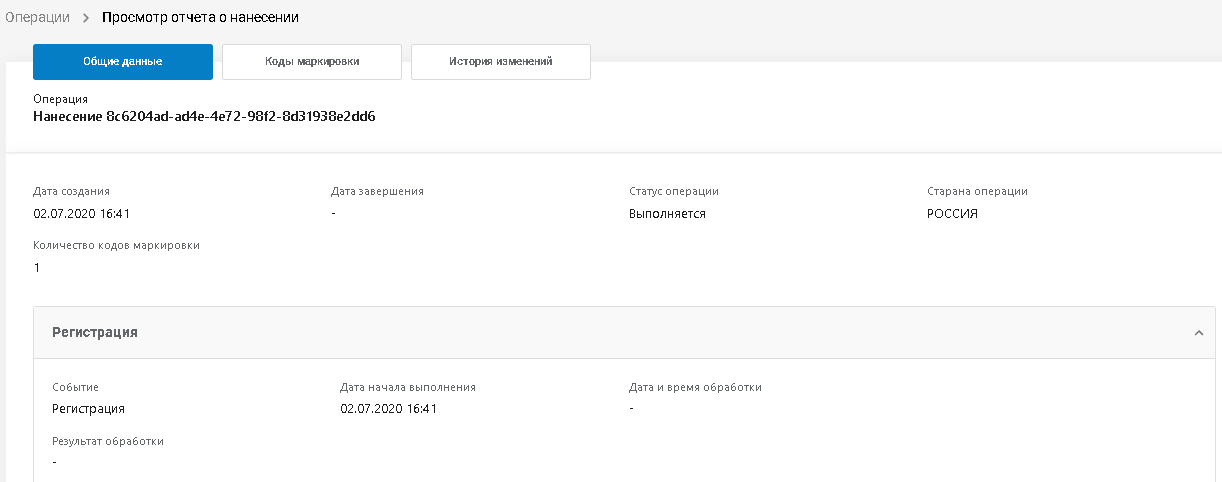 3.11 Просмотр отчета о нанесении кодов маркировкиДля просмотра отчета о нанесении необходимо:- выбрать пункт меню "Операции";- в отображенном списке операций установить значение фильтра для столбца «Тип операции» = «Нанесение» и нажать на кнопку «Применить»:;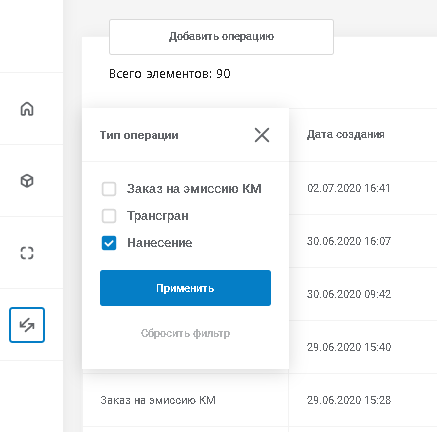 При необходимости воспользоваться фильтрами и сортировками для других полей таблицы для выбора нужной операции; - выбрать из списка операций нужную. В результате откроется форма просмотра информации о нанесении:.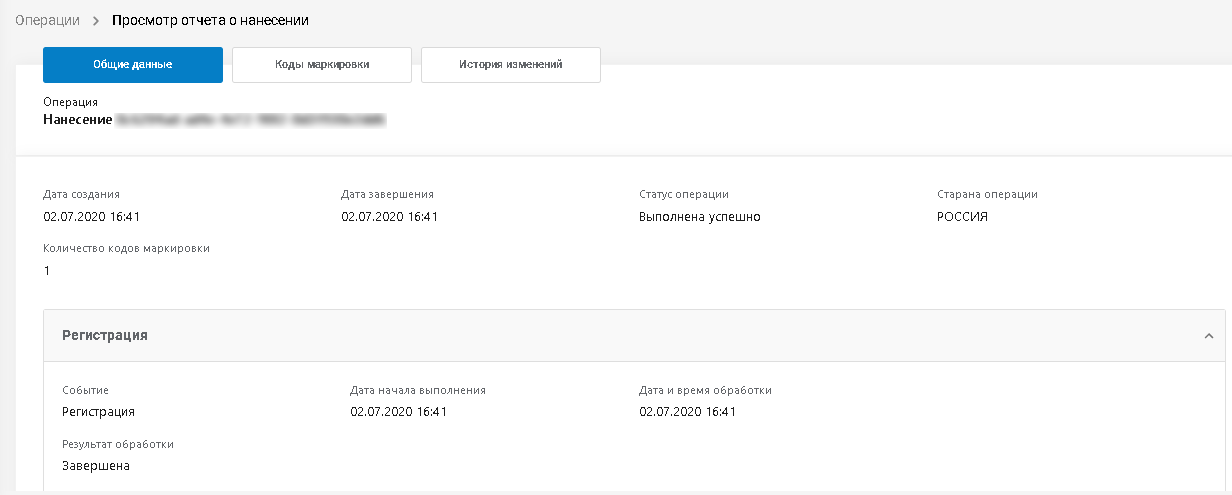 Данные отчета о нанесении содержат три раздела:•	Общие данные;•	Коды маркировки - содержит список КМ, включенных в текущую операцию с указанием статуса КМ;•	История изменений - содержит историю изменений статусов текущей операции с указанием начального и конечного статуса, а также даты и времени изменения статуса.4. Трансграничное перемещение товаров4.1 	Регистрация трансграничного перемещения товаровПредварительно необходимо подготовить файл правильной формы для загрузки КМ. Файл должен быть сформирован в формате csv, содержать список кодов маркировки, для которых регистрируется трансграничное перемещение. Коды маркировки должны быть внесены в файл полностью, включая код проверки. Коды маркировки должны быть в статусе «Нанесен/ Оплачен». .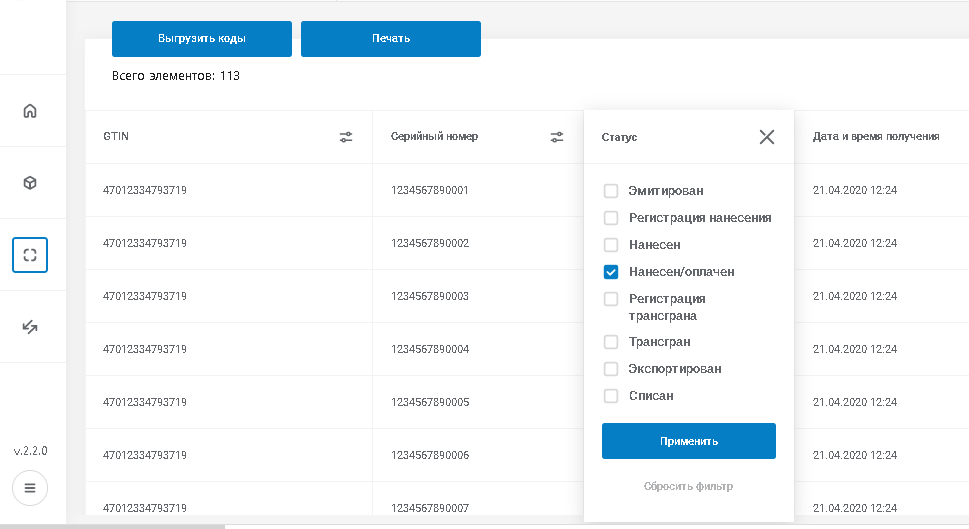 Файл может быть сформирован автоматически, см п. 3.9 «Выгрузка КМ в файл» настоящего руководства.Для регистрации трансграничного перемещения (отгрузки товаров в Российскую федерацию) необходимо:- выбрать пункт меню "Операции";- нажать на кнопку "Добавить операцию";- в появившемся контекстном меню выбрать значение "Регистрация отгрузки":;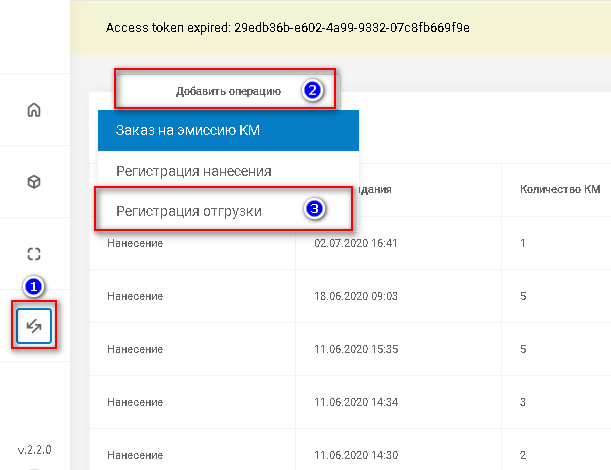 В результате откроется страница регистрации трансграничного перемещения:;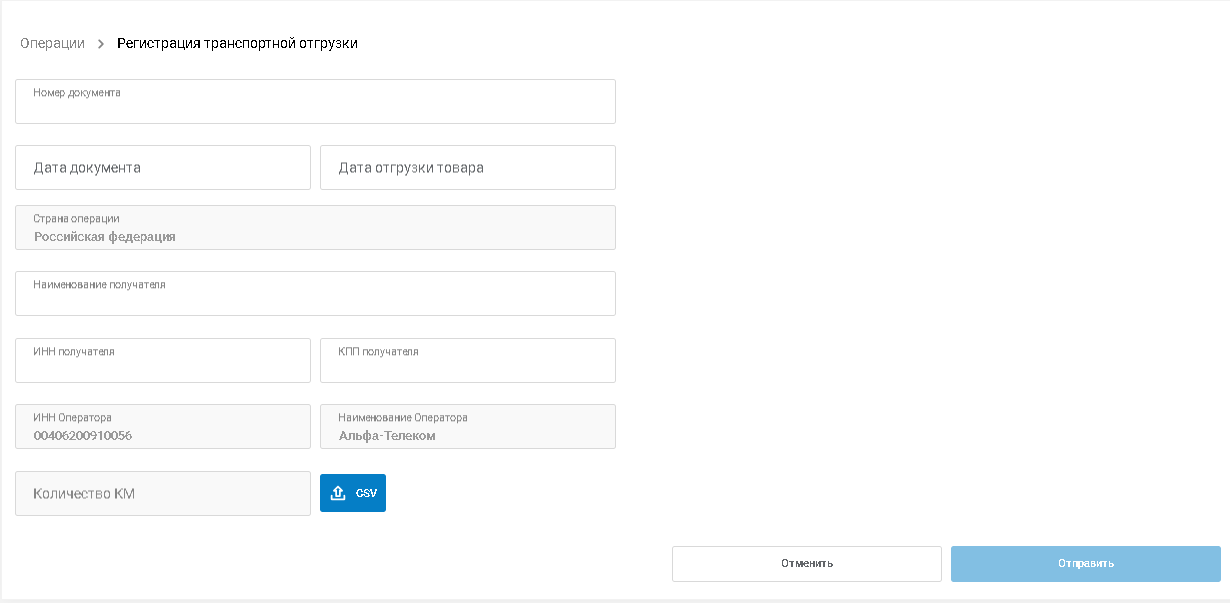 1.	Заполнить на странице следующие реквизиты:a)	Номер документа – текстовое поле, содержащее номер документа отгрузки;b)	Дата документа – выбрать дату в выпадающем календаре;c)	Дата отгрузки товара – выбрать дату в выпадающем календаре: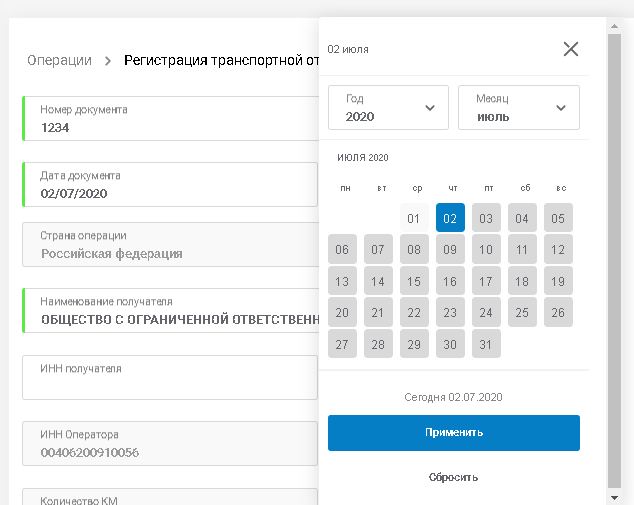 Примечание. Дата отгрузки товара не должна быть раньше даты эмиссии кодов маркировки и не должна превышать дату создания операции трансграничного перемещения;d)	Наименование получателя – наименование УОТ –  получателя в РФ;e)	ИНН получателя – ИНН УОТ–  получателя в РФ;f)	КПП получателя – КПП УОТ–  получателя в РФ;g)	ИНН оператора – заполняется Системой автоматически;h)	Наименование оператора – заполняется Системой автоматически.2.	Загрузить CSV файл с перечнем КМ (см п. 3.9 «Выгрузка КМ в файл» настоящего руководства)a)	если файл загружен корректно, то на форме отобразится количество загруженных КМ;b)	если при загрузке файла произошла ошибка, то Системой будет сформировано сообщение об ошибке. В таком случае необходимо скорректировать файл и повторить его загрузку;3.	Как только загрузка файла пройдет успешно нажать на кнопку "Сохранить" для сохранения созданной операции: 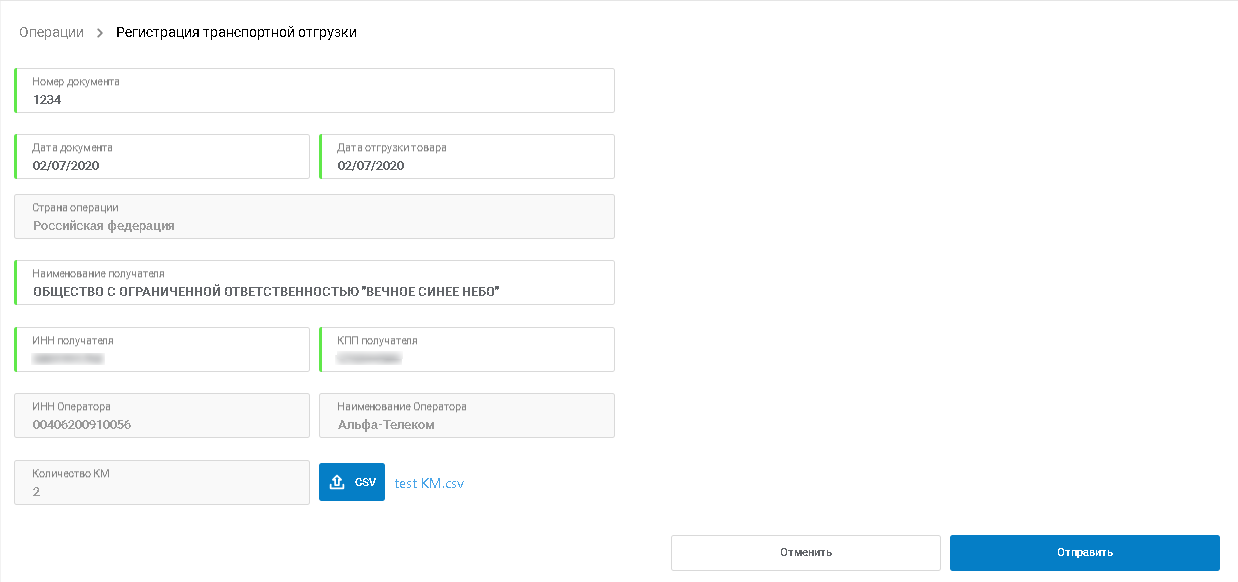 После выполнения сохранения Система автоматически выполняет переход на просмотр созданной операции трансграничного перемещения товаров:.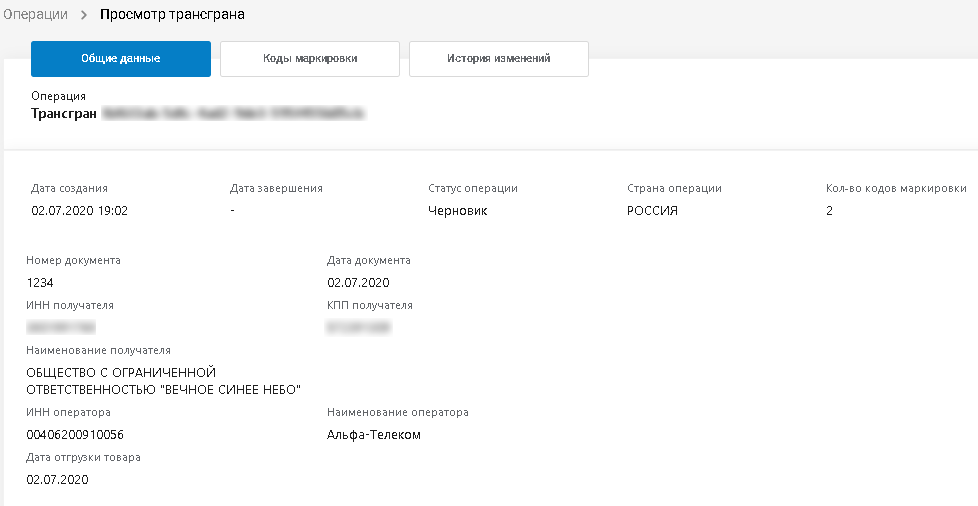 4.2 	Просмотр операции «Трансграничное перемещение»Операция доступна инициатору трансграничного перемещения.Для просмотра информации о трансграничном перемещении необходимо:выбрать пункт меню "Операции";в пункте «Тип операции» выбрать «Трансгран», воспользовавшись фильтром:;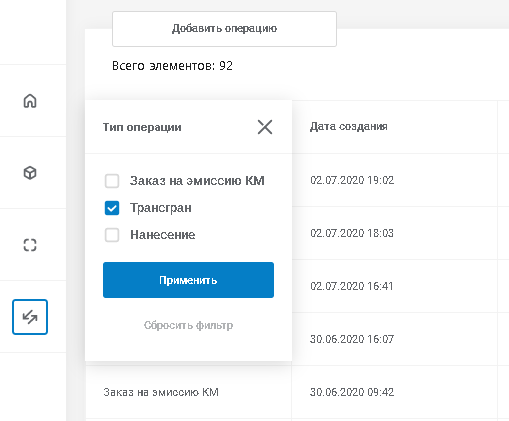 В результате откроется страница со списком заявок на трансграничное перемещение: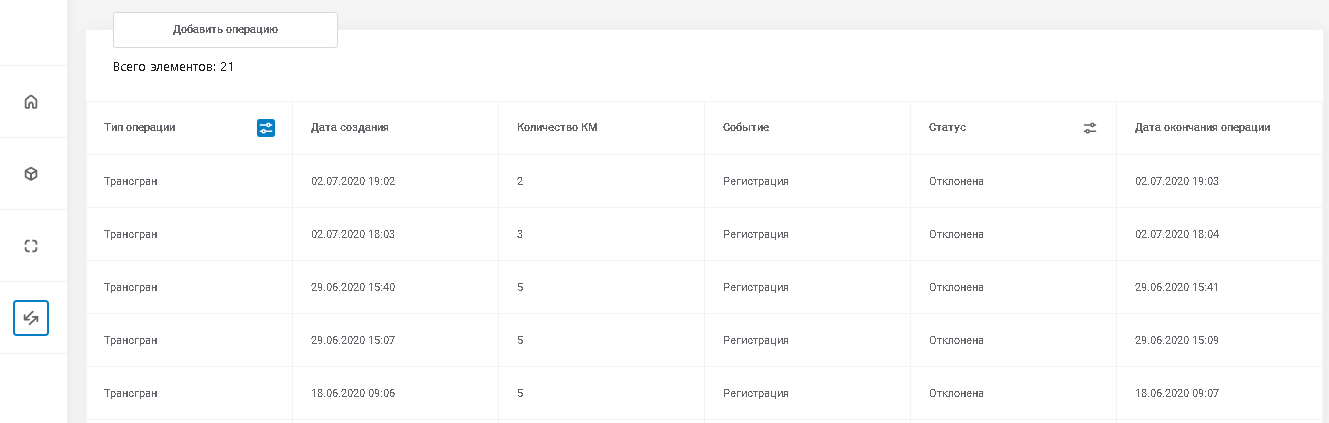 - нажать левым щелчком мыши по требуемой записи – откроется страница просмотра информации о трансграничном перемещении товаров: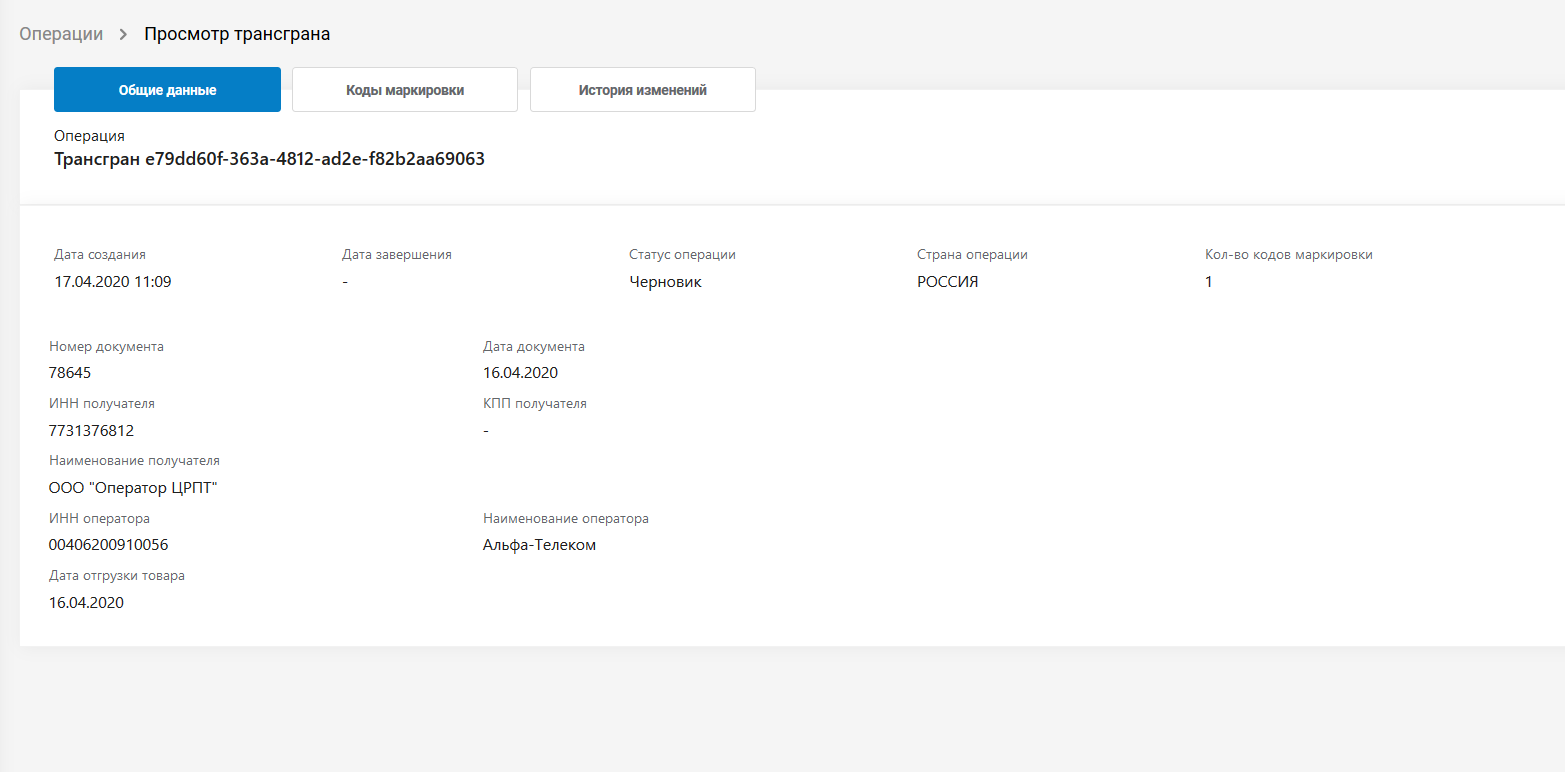 Информация о трансграничном перемещении разбита на три раздела:Общие данные; Коды маркировки - содержит список КМ, включенных в документ трансграничного перемещения с указанием кода товара, серийного номера, статуса КМ, стране эмиссии кодов. Данные блока «Коды маркировки» не заполняются в случае, если операция завершена с ошибками. История изменений - содержит историю изменений статусов просматриваемой операции трансграничного перемещения товаров.Термин/СокращениеОпределениеGCPРегистрационный номер предприятия GCP (Global Company Prefix, англ.) Часть стандарта GS1GLNидентификационный номер GS1 для идентификации предприятий или мест нахождения (склады, подразделения) в цепях поставок, обеспечивает уникальную идентификацию места нахождения в цепях поставокGS1международная организация, ведающая вопросами стандартизации учёта и штрихового кодирования логистических единиц.GTINУникальный идентификатор Номенклатурной позиции товаров, присваиваемый разновидности товара (продукции) оператором национальной системы прослеживаемости в соответствии с правилами системы прослеживаемости в целях ее однозначной идентификации в экономическом пространстве ЕАЭСЕАЭСЕвразийский экономический союзКМКод маркировкиТНВЭДТоварная номенклатура внешнеэкономической деятельности Евразийского экономического союза — классификатор товаров, применяемый таможенными органами и участниками внешнеэкономической деятельности в целях проведения таможенных операцийТРГТрансграничное перемещениеУЗУчетная записьУОТУчастник оборота товаров